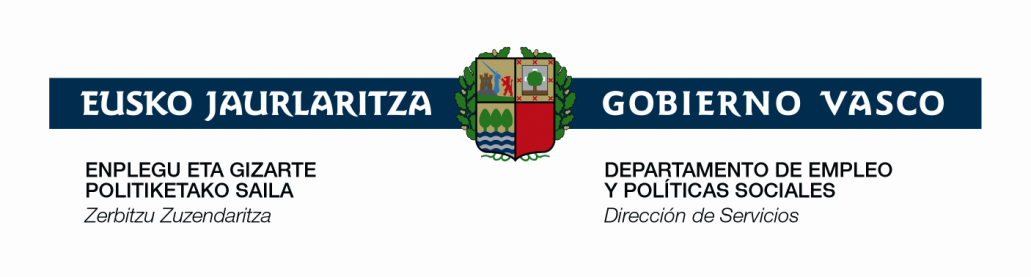 SARRERAEusko Jaurlaritzako Enplegu eta Gizarte Gaietako Sailaren Estatistika Organo Espezifikoak, Ikertalderekin lankidetzan, Gizarte Ekonomiaren hamargarren Estatistika egin du. Estatistika-eragiketa honen helburua da Euskal Autonomia Erkidegoko (EAE) ekonomia-sarearen testuinguruan Gizarte Ekonomiaren neurriak eta ezaugarriak zehaztea, eta aurreko urteen aldean zer-nolako bilakaera izan duen adieraztea. Dokumentu honek Gizarte Ekonomiaren magnitude estatistiko nagusiak aurkezten ditu, lau ataletan.Lehen atalean, Gizarte Ekonomiaren Forma Klasikoek (GEFK) 2010-2012 biurtekoan izandako bilakaera ikus daiteke. Kategoria horretan, kooperatibak, lan-sozietate anonimoak (LSA) eta lan-sozietate mugatuak (LSM) daude. Establezimendu-kopuruaren eta enpleguaren bilakaeran jartzen da arreta, baita magnitude ekonomiko nagusien aldaketetan ere (sortutako BEGd-a, esportazioen portaera, produktibitate-ratioak, etab.). Aldagai horiek sektorearen, lurraldearen eta forma juridikoaren arabera aztertzen dira.Bigarren atalean, Gizarte Ekonomiaren kontuen 2013ko aurrerapenaren emaitzak aurkezten dira. Horri esker, kooperatibek eta lan-sozietateek etorkizunik hurbilean zer portaera izan dezaketen aurreikus daiteke.Hirugarren atalean, Gizarte Ekonomia osatzen duten enpresek azken urteetan krisi ekonomikoari aurre egiteko edota beren antolaketa- eta estrategia-kudeaketa hobetzeko estrategiak eta tresnak aztertzen dira.Laugarren atalean, Gizarte Ekonomiaren Forma Berriei (GEFB) heltzen zaie. Gizarte Ekonomiaren atal berri hori osatzen duten enpresei eta erakundeei buruzko oinarrizko datu batzuk ematen dira. Hona hemen enpresa eta erakunde horien tipologia: fundazioak, onura publikoko elkarteak, enplegu-zentro bereziak, gizarteratze-enpresak, eraldaketarako nekazaritza-sozietateak (ENS), arrantzale-kofradiak eta borondatezko gizarte-aurreikuspeneko erakundeak (BGAE).Hasieran, dokumentuan, Gizarte Ekonomiaren 2012ko Estatistikaren eta 2013ko Aurrerapenaren emaitza nagusiei buruzko azterketa sintetikoa egiten da. Eranskin estatistikoak aukera ematen du eragiketaren emaitza estatistikoetan zehatz-mehatz sakontzeko..EMAITZA NAGUSIAKI.	GIZARTE EKONOMIAREN FORMA KLASIKOAK (GEFK), 20122010tik 2012ra bitartean, Gizarte Ekonomiako enpleguak behera egin zuen 	2010-2012 biurtekoan, Gizarte Ekonomiako enpleguak behera egin zuen	2010-2012 biurtekoan, nabarmen jaitsi zen enplegua EAEko Gizarte Ekonomiaren forma klasikoetan. 59.915 lanpostu zeuden 2010ean, eta 55.809 lanpostu 2012an.EAE-KO GIZARTE EKONOMIAKO ENPLEGUAREN BILAKAERA, 1994-2012 	2006tik aurrera enplegua txikitzeko hasiko prozesua luzatzen da, eta 2000-2006 aldiko aurrerapen gehienak bertan behera geratu dira	2006tik aurrera, Gizarte Ekonomiako enpleguak joera negatiboa izan du, eta 2010-2012 biurtekoko beherakadak joera hori areagotzen du. Hain zuzen, estatistikak erregistratutako enplegu-maila handiena lortu zen 2006an; guztira, 63.480 lanpostu zeuden.	Gainera, 2008tik aurrera, enpleguaren beheranzko joera areagotu egiten da. 2006tik 2008ra bitartean, %1,4 jaitsi ondoren, %4,3 jaitsi da 2008tik 2010era bitartean, eta %6,9 2010etik 2012ra bitartean.	Oro har, sektoreak bere enpleguaren %12,1 galdu du 2006tik 2012ra bitartean; izan ere, lanpostu-kopurua duela hamarkada bateko mailetara hurbildu da, 2000ko 54.259 lanpostuak baino apur bat gehiago baitira. Hortaz, azken urteetan, oparoaldi ekonomikoan sortutako enplegu garbiaren zati handi bat desagertzen da. 2006tik 2012ra bitartean, suntsitutako –edo merkataritza-sozietateetara joandako– enplegu garbiaren magnitudea 7.671 lanpostukoa da; alegia, Gizarte Ekonomiak 2000tik 2006ra bitartean sortutako lanpostu garbien %83,2.	Gizarte ekonomiak pisua galtzen du euskal ekonomian	Azpimarratu behar da 2006tik aurrera Gizarte Ekonomiako enpleguaren bilakaera, eskuarki, okerragoa izan zela Euskadiko ekonomiakoa baino.	Krisialdiaren lehen uneetan, 2006tik 2008ra bitartean, Gizarte Ekonomia enplegua galtzen hasi zen (-%1,4), eta Euskadiko ekonomiak, berriz, gorantz jarraitzen zuen; hain zuzen, %2,7 handitu zen EAEko okupazio-datuetan. Okupazio- eta enplegu-galerak 2008tik 2010ra bitartean orokortu ziren, baina pixka bat handiagoak ziren Gizarte Ekonomian: %4,3 txikitu zen Gizarte Ekonomiako enplegua, eta EAEko enplegu orokorra, berriz, %3,9. 	2010etik 2012ra bitartean, joera horrek bere horretan jarraitu zuen: Gizarte Ekonomian, enplegua %6,9 txikitu zen, eta EAEko biztanleria landuna, berriz, %4,7.	Bilakaera hori dela eta, Gizarte Ekonomiako enpleguak euskal ekonomian zuen garrantzi erlatiboa txikitu egin da. 2002an, Gizarte Ekonomiak EAEko ekonomiako enpleguaren %6,8 zuen, baina 2004-2006 denboraldian, %6,6 zuen, 2008-2010 denboraldian %6,3, eta 2012an %6,2.GIZARTE EKONOMIAKO ENPLEGUAREN GARRANTZI ERLATIBOAREN BILAKAERA EAE-KO EKONOMIAN, 1994-2012 (EAEko enpleguaren %-a).	2010-2012 biurtekoko enplegu-galera zerbitzu-sektorera hedatzen da, baina oraindik ere, erabakigarria da industrian	2010era arteko bilakaera onaren aldean, 2010-2012 biurtekoko enplegu-galera zerbitzu-sektorera hedatu zen. Biurteko horretan, hirugarren sektoreko enplegua %10,3 txikitu zen Gizarte Ekonomiaren forma klasikoetan.GIZARTE EKONOMIAKO INDUSTRIAKO ETA HIRUGARREN SEKTOREKO ENPLEGUAREN BILAKAERA (2008-2010 eta 2010-2012 biurtekoetako hazkunde-tasak)GIZARTE EKONOMIAKO 2010-2012 DENBORALDIKO ENPLEGUAREN SEKTORE-BANAKETA (kopuru absolutuak eta % bertikalak)	Zerbitzu-sektoreko enplegu-beherakada joera-aldaketa handia izan zen, 2008-2010 biurtekoko bilakaera positiboarekin alderatuta; hain zuzen ere, biurteko hartan, lanpostu-kopurua %2,7 handitu zen. Hala ere, adierazi beharra dago Gizarte Ekonomiako hirugarren sektorean lanpostu asko igaro zirela merkataritza-sozietateetara, eta horrek eragin zuela bilakaera negatiboa, neurri handi batean. Izan ere, 2010etik 2012ra bitartean zerbitzu-sektorean galdutako 3.205 lanpostuen %85,6 sozietate-birkonfigurazio horrekin lotzen dela. Faktore hori kontuan hartu gabe, sektoreko enplegu-beherakada %1,6koa izango zen, besterik ez.	Edonola ere, 2010etik 2012ra bitartean hautemandako dinamikak hau ekarri zuen berekin: Gizarte Ekonomiaren garrantzia gero eta txikiagoa zen EAEko zerbitzu-sektorean. Gizarte-sektorearen parte-hartzea %4,9tik %4,5era jaitsi zen gizarteko hirugarren sektorean; 2008tik, ehunekorik txikiena izan zen.GIZARTE EKONOMIAREN GARRANTZI ERLATIBOA EAE-KO EKONOMIAN  (Enpleguaren pisu erlatiboa), 2008-2012	Industria-enpleguari dagokionez, joera negatiboa izaten jarraitzen zuen. A priori, industria-enpleguan enplegu-beherakada txikiagoa zen zerbitzu-sektorean baino (hurrenez hurren, -%3 eta -%10,3). Hala ere, titulartasun juridikoaren aldaketekin erlazionatutako faktorea kontuan hartzen ez bada, ikus daiteke industria-sektoreak enplegu-galera erlatibo handiagoa izan zuela hirugarren sektoreak baino (hurrenez hurren, -%2,4 eta -%1,6). Hala ere, enplegu-beherakada askoz txikiagoa izan zen 2008tik 2010era bitartekoa baino (biurteko hartan, enplegua %11,4 jaitsi zen).	Lanpostuak suntsitzeko erritmoa moteldu bazen ere, industria-enpleguaren etengabeko beherakadak eragin handia izan zuen Gizarte Ekonomiako azken urteetako enpleguaren bilakaeran. 2006tik, industriak 6.623 lanpostu galdu zituen 2012ra arte; hau da, %20,5eko beherakada gertatu zen. Dinamika hori askoz negatiboagoa izan zen hirugarren sektorean jasotakoa baino. 2006tik 2012ra bitartean, 802 lanpostu garbi galduta, sektoreak lanpostu guztien %2,8 galdu zituen denboraldi hartan.	Alabaina, Euskadiko Gizarte Ekonomiako industriak hobeto eutsi zion krisiari Euskadiko sektoreak baino. Horren ondorioz, Gizarte Ekonomiako industria-arloaren garrantzi erlatiboak gora egin zuen. Horrenbestez, 2010etik 2012ra bitartean, Gizarte Ekonomiako industriak EAEko industria-okupazioan zeukan pisu erlatiboa %11,8tik %12ra igo zen, eta 2008an, %12,1ekoa zen. 	Gainera, pisu erlatibo hori handiagoa zen Gizarte Ekonomiako industria-enpresek Euskadiko industriako BPGan zeukaten parte-hartzeari dagokiona baino; hain zuzen, %9,9koa zen 2012an. Hortaz, bigarren sektoreko kooperatibetan eta lan-sozietateetan, produktu-unitate bakoitzak ahalmen erlatibo handiagoa zeukan enplegua sortzeko, EAEko industria osoan baino.	Bestalde, 2010-2012 denboraldian Gizarte Ekonomiako zerbitzu-sektoreak enplegu-beherakada handiagoa izan zuenez, kooperatibek eta lan-sozietateek industria-espezializazioa berreskuratu zuten. Horrenbestez, 2012an, industria-enplegua Gizarte Ekonomiako enpleguaren %46,1 zen; hau da, Euskadiko ekonomiako enplegu-ehunekoaren bikoitza (%23,7). ENPLEGUAREN SEKTORE-BANAKETAREN GARRANTZIA EAE-KO EKONOMIAN ETA GIZARTE EKONOMIAN, 2012 (arlo bakoitzeko enplegu osoaren %-a)Oharra: Alderaketa egiteko datuak Eustaten 2012ko Biztanleria jardueraren arabera sailkatzeko inkestatik (BJA) atera dira. Urteko okupazioaren batez bestekoa.Beheranzko joera 2013an eten zen, baina goranzko susperraldirik gabeGizarte Ekonomiako enpresek 2013rako aurkeztutako emaitzen aurrerapeneko aurreikuspenetan, nolabaiteko joera-aldaketa gertatuko da enplegua gutxitzeko prozesuan. Hala ere, egindako kalkuluen arabera, enpleguaren %0,1 baino ez da berreskuratuko, 2012an 55.809 lanpostu izatetik 2013an 55.851 izatera. Horrenbestez, 2013an, enplegua egonkortuko da, baina ez da susperraldirik gertatuko.Enplegu beherakada ez da homogeneoki banatzen	Gizarte Ekonomiako arlo guztietan soldatapeko lanpostu mugagabeak galdu zirela da aipatzekoa, eta galera hori handiagoa izan zela lan-sozietateetako enplegu-modalitate guztietan	Enpleguaren bilakaerak oso bestelako dinamikak izan zituen 2010etik 2012ra bitartean, langileen eta enpresaren arteko kontratu-harremanaren arabera. Alderdi positiboan, nabarmendu behar da kooperatibetan sozietate-enplegua berreskuratu egin zela, %1eko hazkundearekin. Horrez gain, enpresa horietan, aldi baterako langileen kopurua nabarmen handitu zen (+%25,4).	Alderdi negatiboari dagokionez, azpimarragarria da langile mugagabeen kopurua %34,5 txikitu zela Gizarte Ekonomian eskuarki. Enplegu-beherakada hori oso nabarmena izan zen kooperatiben sektorean (-%24,3), baina askoz txikiagoa lan-sozietateetan gertatutakoa baino (-%55,7). Lan-sozietateetan, aldi baterako enpleguan zein sozietate-enpleguan gertatu da galera (hurrenez hurren, -%53,6 eta -%8,6).ENPLEGU-BANAKETA FORMA JURIDIKOAREN ETA KONTRATU-MOTAREN ARABERA EAE-KO GIZARTE EKONOMIAN, 2006-2012 (kopuru absolutuak)Enplegua txikitzen bada ere, establezimendu-kopurua handitu egiten da	2010etik 2012ra bitartean, establezimendu-kopurua handitu egin zen	Enplegu-datuek beherakada izan bazuten ere, establezimendu-kopuruak gora egin zuen 2010etik 2012ra bitartean. 2006an, establezimendu-kopurua handiena izan zen: 3.096 establezimendu. Hurrengo urteetan, 3.000 establezimendu baino gutxiago egon ziren Gizarte Ekonomian; esate baterako, 2010ean, 2.997 establezimendu zeuden. 2012an, berriz, 3.078 zeuden.EAE-KO GIZARTE EKONOMIAKO ESTABLEZIMENDUEN BILAKAERA, 1994-2012	Enpleguaren beheranzko dinamikarekiko kontrasteak adierazten du enpresa txikien eta establezimendu txikien pisua handiagoa zela	Establezimendu-kopuruak portaera hobea izan zuen enpleguak baino, eta hori lotuta omen dago lantoki txikiek 2010-2012 biurtekoan izandako dinamika positiboarekin. Izan ere, 5 langile baino gutxiago zituzten establezimenduen kopurua %8,8 handitu zen denboraldi hartan. LANPOSTU-KOPURUAREN BILAKAERA GIZARTE EKONOMIAKO ENPRESEN TAMAINAREN ARABERA, 2010-2012	Neurri handi batean, kooperatiba txikiak sortzearen dinamismo handiagoagatik azal daiteke hori, erregulazio malguago baten eta mikroenpresa horiek sustatzeko laguntza-programen esparru batean baitaude. Izan ere, establezimendu-kopuruaren hazkundea kooperatiben sektorean gertatu zen bakarrik; hain zuzen, 2010ean, 2.029 establezimendu zeuden sektorean, eta 2012an, berriz, 2.194. Sektorearen barruan, kooperatiba handiagoen bolumena txikitzeko testuinguru batean, 2010ean, bost langileko edo gutxiagoko 612 establezimendu kooperatibo zeuden, eta 2012an, ordea, 900.ESTABLEZIMENDU KOOPERATIBOEN KOPURUAREN BILAKAERA TAMAINAREN ARABERA, 2010-2012	Behatutako joeren ondorioz, Gizarte Ekonomiako enpresen eta establezimenduen tamainari buruzko adierazleak gutxitu egin ziren. Horrenbestez, 2010etik 2012ra bitartean, enpresa bakoitzeko establezimendu-kopurua txikitu egin zen (1,38tik 1,31ra), eta enpresa bakoitzeko lanpostuen batez besteko kopurua (27,6tik 23,8ra), eta establezimendu bakoitzeko enplegu-bolumena (20,0tik 18,1era oro har, eta 23,8tik 21,9ra kooperatibetan).GIZARTE EKONOMIAKO ENPRESEN TAMAINAREN ADIERAZLEAK, 2010-2012	Gizarte Ekonomiako enpresen eta establezimenduen batez besteko tamaina txikitu bazen ere, ekonomiako sektore horren tamaina nabarmen handiagoa zen, orduan ere, Euskadiko enpresa-ehunaren batez besteko tamaina baino. 2012an, kooperatiben eta lan-sozietateen batez besteko tamaina 23,8 lanpostukoa zen; hau da, Euskadiko enpresena (5,5 lanpostu/enpresa) baino ia lau aldiz handiagoa. Gizarte Ekonomiako establezimenduen batez besteko tamaina ere (18,1 lanpostu establezimendu bakoitzeko) nabarmen handiagoa da Euskadiko ekonomiakoa baino (4,9 lanpostu establezimendu bakoitzeko).GIZARTE EKONOMIAKO ETA EAE-KO EKONOMIAKO ESTABLEZIMENDU ETA ENPRESEN TAMAINA, ENPLEGUAREN ARABERA, 2012Oharra: EAEko datuak Jarduera ekonomikoen gidazerrendatik hartu dira. Eustat, 2012.Enplegu-beherakada sektoreko fakturazioa txikitzearekin eta errentagarritasun-adierazleak okerragotzearekin dago lotuta	Gizarte Ekonomiako fakturazio orokorra txikitu egiten da, eta balio erantsi gutxiago sortzen da	2010etik 2012ra bitarteko enplegu-beherakada eta fakturazio-beherakada oso estuki lotuta daude. Biurteko hartan, Gizarte Ekonomiaren fakturazioa %3,3 txikitu zen. Beherakada hori adierazgarria izan zen, 2008-2010 denboraldiko %12,2koa luzatu baitzuen. 2013ko Aurrerapeneko datuek adierazten dute fakturazioa txikitzeko prozesua amaitu egingo dela, baina, oraindik ere, ez dirudi susperraldi handirik gertatuko denik; hain zuzen, 2012an eta 2013an salmentak %0,3 handituko direla aurreikusten da.	Susperraldi hori egiaztatuko balitz ere, 2013rako aurreikusitako 8.304,5 milioiko fakturazioa %19,5 txikiagoa izango litzateke Gizarte Ekonomiak 2007koa baino (10.314,9 milioi). 2006-2008 denboraldiko batez besteko fakturazioaren eta 2012-2013 denboraldiko batez besteko fakturazioaren artean, %15,9ko beherakada dago.FAKTURAZIOAREN BILAKAERA, 2006-2013 (milaka eurotan)	* Urte bakoitietan, fakturatutako bolumena enpresek aurreko urtean egindako aurreikuspenari dagokio.	Fakturazioa txikitzearekin batera, balio erantsi gordina (BEGd-a) ere txikitu zen. Kasu honetan, 2012. ekitaldiko BEGd-a %6,4 txikiagoa izan zen 2010ean, termino arruntetan. Atzerakada hori oso antzekoa izan zen bi sektore handietan (-%6,1 industrian eta -%6,0 zerbitzu-sektorean). Lehen sektorearen eta eraikuntza-sektorearen kasuan, BEGd-aren beherakada %18,2koa izan zen.BEGd-AREN SEKTORE-HAZKUNDEA 2010-2012 DENBORALDIAN (prezio arruntetan)	BEGd-ak sektore horietan antzeko dinamika izan bazuen ere, enplegu-beherakada absolutua handiagoa izan zen zerbitzu-sektorean besteetan baino, eta horrek zuzeneko eraginak izan zituen 2010-2012 biurtekoko itxurazko produktibitatean. Alde batetik, hirugarren sektorean, 2010etik 2012ra bitartean, produktibitateak gora egin zuen langile-kopurua txikitzearen ondorioz (%4,7). Aitzitik, industria-enpresetan enplegua suntsitzeko prozesuari eusteko ahaleginaren ondorioz, langile bakoitzaren produktibitatea %3,2 txikitu zen 2010-2012 biurtekoan.GIZARTE EKONOMIAKO SEKTOREEN ITXURAZKO PRODUKTIBITATEAREN BILAKAERA, 2010-2012 DENBORALDIAN (BEGd-a: euroak/langile. Prezio arruntak)	Bestalde, Gizarte Ekonomiako enpresetan, 2010-2012 denboraldiko BEGd-aren beherakada erlatiboa handiagoa izan zen Euskadiko ekonomian baino. Horrek esan nahi du enpresa horiek Euskadiko BPGari egiten dioten ekarpena txikitu egin zela; hain zuzen, 2010ean, %4,8ko parte-hartze erlatiboa izan zuten, eta 2012an, berriz, %4,5ekoa.	Beheranzko joera hori are nabarmenagoa izan zen hirugarren sektorean; hain zuzen, sektoreko BPGan zuen parte-hartzea %3,3koa izan zen 2010ean, eta %3koa 2012an. Gizarte Ekonomiako industriak, ordea, Euskadiko ekonomian zuen pisuari eutsi zion: EAEko industriako BPGari %9,9ko ekarpena egin zion, 2010eko %10a baino hamarren bat txikiagoa.GIZARTE EKONOMIAREN EKARPENA SEKTOREKO BARNE PRODUKTU GORDINEAN. 2010-2012 BIURTEKOKO ERREFERENTZIA KONPARATIBOA	Orobat, irabaziei eta cash-flowari buruzko adierazleak txikitu egiten dira, baita Gizarte Ekonomiaren Fondo Propioak ere	Fakturazio-beherakadak eragin negatiboa du irabaziei eta cash-flowari buruzko adierazleetan. Horrenbestez, sektoreko emaitza ekonomikoak gutxitzeko joerak bere horretan jarraitzen du: 2008an, 248,2 milioi euroko irabaziak lortu zituen, eta 2010ean eta 2012an, 99,7 eta 79,3 milioi, hurrenez hurren. Aztertzen ari garen biurtekoan, cash-flowa ere nabarmen txikitu zen: 2008an, 1.040,6 milioi eurokoa izan zen; 954,7 milioikoa 2010ean; eta 932,3 milioikoa 2012. ekitaldian.GIZARTE EKONOMIAREN EMAITZA EKONOMIKOEN (IRABAZIAK) ETA CASH-FLOWAREN BILAKAERA, 2010-2012 (kopuru absolutuak, milaka eurotan) 	Irabaziak eta cash-flowa txikitzean, Gizarte Ekonomiaren Fondo Propioak ere txikitu ziren aldi berean. Hain zuzen ere, Gizarte Ekonomiaren Fondo Propioen magnitude orokorra %3,6 gutxitu zen 2010etik 2012ra bitartean. 	Zerbitzu-sektorea izan zen kaltetuena. Hartan, Fondo Propioak %12,3 gutxitu ziren, neurri handi batean erreserba-fondoak berresleitu zirelako sektoreko enpresak onbideratzeko eta indartzeko. Industriak, ostera, bere kapitalizazio- eta zuzkidura-maila indartu zuen; hain zuzen, industria-sektoreko Fondo Propioak %11,4 handitu ziren.GIZARTE EKONOMIAREN FONDO PROPIOEN SEKTORE-BANAKETA, 2010-2012 (kopuru absolutuak milaka eurotan, % bertikalak)Sektorearen beherakada lan-sozietateekin dago loturik, zalantzarik gabe2010etik 2012ra bitartean, Gizarte Ekonomian, lan-sozietateen arloan gertatu zen okerragotze ekonomiko nagusia.	Lan-sozietate anonimoetan, enpleguaren beherakada handia gertatu zen	Lan-sozietateen egoerak okerrera egin izanaren lehen adierazlea 2010etik 2012ra bitarteko establezimendu-kopurua da (968 zeuden 2010ean, eta 884, 2012an). Joera horrekin batera, nabarmen gutxiagotu zen lanpostu-bolumena. Horrenbestez, kooperatiben sektorean enplegua egonkor samarra bazen ere (-%0,4), lan-sozietateen kasuan, %33,2 gutxitu zen. Lan-sozietate mugatuetan, beherakada %12,4koa izan zen, eta lan-sozietate anonimoetan, berriz, %45,5ekoa. Gizarte Ekonomiak 2010etik 2012ra bitartean galdutako 4.106 lanpostuen %94,8 lan-sozietateetan galdu zen; %81,6 lan-sozietate anonimoetan gertatutako beherakadarekin lotuta dago.GIZARTE EKONOMIAKO LANPOSTU-KOPURUAREN BILAKAERA FORMA JURIDIKOAREN ARABERA, 2010-2012, (kopuru absolutuak eta % bertikalak)(1) 	2010etik 2012ra bitarteko kopuru absolutuekin lotutako portzentaje-aldaketa.	Adierazitako datuei erreparatuz gero, ikus daiteke 2008-2010 denboraldiko dinamika negatiboa asko aldatu zela; izan ere, denboraldi hartan, suntsitutako lanpostuen %80 enpresa kooperatibetan galdu zen. Hala ere, lan-sozietateetan 2006tik gertatzen ari zen joerak bere horretan jarraitu zuela adierazten dute datuek. Izan ere, azken sei urteetan, enplegu-galera handia gertatu zen lan-sozietateetan; hain zuzen, 2006an, 13.313 lanpostu zituzten lan-sozietateek, eta 2012an, ordea, 7.828 (%41,2ko beherakada). Kooperatiben sektoreak hobeto eutsi zion krisi ekonomikoari; 2006tik 2012ra bitartean, lanpostuen %4,4 baino ez zen galdu.	Dena den, zehaztu beharra dago lan-sozietateek galdutako lanpostuen zati bat sozietate horietako batzuk Gizarte Ekonomiatik kanpoko merkataritza-sozietate bihurtzearen ondorioz galdu zela.Zailtasunak zailtasun, Gizarte Ekonomiaren kanpo-presentzia handitu egin zen	Gizarte Ekonomiaren kanporako irekiera erlatiboaren maila handitu egin zen	Enpleguaren eta fakturazioaren bilakaera negatiboa gorabehera, 2010etik 2012ra bitartean, kooperatibek eta lan-sozietateek osatutako ekoizpen-sareak kanpora irteteko joera handia izan zuen, esportazioen bilakaera positiboak adierazten duenez. 2012. ekitaldian, Euskadiko Gizarte Ekonomiaren esportazio-bolumena %32,3koa izan zen fakturazioarekiko; hain zuzen, portzentajezko sei puntu handiagoa izan zen 2010ekoa baino (%26,3).	Kanpoko merkatuei dagokien fakturazioaren ehunekoa ere handitu zen kanpoko merkatuetan presentzia eraginkorra zuten enpresen kasuan: 2010ean %54,1ekoa izan zen, eta 2012an, berriz, %59,7koa. En las empresas exportadoras, se profundiza por tanto en la orientación dominante de la actividad hacia los mercados exteriores.GIZARTE EKONOMIAREN KANPO-MERKATUETARAKO IREKIERA-MAILAREN BILAKAERA (esportazio-bolumena guztizko fakturazioarekiko), 1994-2012ENPRESA ESPORTATZAILEEN KANPO-MERKATUETARAKO IREKIERA-MAILAREN BILAKAERA (esportazio-bolumena guztizko fakturazioarekiko), 2004-2012	Kanporako irekiera handiagoaren ondorioz, esportazioen susperraldi absolutua gertatu zen, baina Europar Batasuneko salmenta-maila txikiagoa zen 2008an baino	2008tik 2010era, bitartean, Gizarte Ekonomiak kanporako irekiera handia izan zen, baina, beren-beregi, enpresek barne-merkatuetan zuten fakturazioak beherakada erlatibo handiagoa izan zutelako. Dinamika negatibo hori enpresa esportatzaileek kanpo-merkatuetan egiten zuten salmentetara ere hedatu zen; hain zuzen, enpresa horien esportazioak %7,2 jaitsi ziren.	2010etik 2012ra bitartean, berriz, nahiz eta barne-merkatuetako fakturazioaren beherakadak bere horretan jarraitu, enpresa esportatzaileek %18,8 gehiago saldu zuten kanpo-merkatuetan. 2012an, enpresa horien esportazio-bolumen absolutua 2.673,3 milioi eurokoa izan zen, 2008koa baino handiagoa (2.425.6 milioi euro).BARNE-SALMENTEN ETA KANPO-SALMENTEN BILAKAERA, 2010-2012	Esportazioen hazkundearen ondorio nagusia hau da: enpresa esportatzaileen guztizko fakturazioa %7,6 handitu zen 2010etik 2012ra bitartean. Horren aldean, kanpo-merkatuetara bideratuta ez zeuden enpresen salmentek %13,6ko beherakada izan zuten. Gainera, enpresa esportatzaileen barne-salmenten beherakada erlatiboa txikiagoa izan zen.	Europar Batasunean egindako salmenten bilakaera aldatu egin zen, eta horrek eragin zuen esportazioen aurrerakada handia, kontuan hartuta Europar Batasuneko merkatua bereziki zaila dela, maila teknologiko eta lehiakor handiagoko enpresen ahalmen lehiakor handia baitute. Hain zuzen ere, 2008tik 2010era bitartean, Europarako esportazioek %28,7ko beherakada izan zuten, eta 2010etik 2012ra bitartean, ostera, %13,7 handitu ziren. Hala ere, merkatu horretan, 2012ko esportazio-bolumena (1.588,4 milioi euro) askoz txikiagoa zen artean ere 2008koa baino (1.959,9 milioi euro).	Munduko gainerako lekuetara egindako esportazioen goranzko joerak bere horretan jarraitu zuen, eta batez ere, horrek eragin zuen 2012ko esportazio-maximoa: 2010etik 2012ra bitartean, munduko gainerako lekuetara egindako esportazioak %27,1 handitu ziren, eta beraz, jarraipena eman zitzaion 2008-2010 biurtekoko %83,2ko gorakadari. 2008an, 465,7 milioi euroko esportazioak egin ziren munduko gainerako lekuetara, eta 2012an, berriz, 1.084,9 milioi eurokoak izan ziren.	Portzentajezko terminoetan, aldaketa horien ondorioz, Euskadiko Gizarte Ekonomiak Europar Batasunera egindako esportazioen garrantzia gero eta txikiagoa da: 2008an %80,8koa, 2010ean %62,1ekoa, eta 2012an %59,4koa. Asiaren eta Hego Amerikaren garrantzia gero eta handiagoa da, eta beraz, sektoreak haietara egiten dituen esportazioek ere gora egiten dute. 2008an, eskualde horien parte-hartze orokorra %14,7koa izan zen, eta 2010ean eta 2012an, %25,8koa eta %27,5ekoa, hurrenez hurren. Gainerako eskualdeei (Estatu Batuak barne) dagokienez, esportazioak 2008ko %4,5etik 2012ko %13,1era igaro ziren.ESPORTAZIO-BOLUMENA ESKUALDEAREN ARABERA ETA BILAKAERA, 2008, 2010 eta 2012  (kopuru absolutuak eta % bertikalak)	Edonola ere, nahiz eta barne-merkatuko salmentek behera egin, Gizarte Ekonomiaren ekoizpenaren kanpo-irudia gero eta hobea zen	Gizarte Ekonomiak kanpoan izandako gorakada argitu beharra dago. Horretarako, barne-fakturazioko datuei erreparatu behar zaie, Gizarte Ekonomiak beste merkatu batzuetan zeukan irudi positiboa areagotzea eragiten baitute. Europan, salmenten susperraldia gertatu zen, baina, barne-merkatuan, fakturazioak joera negatiboa zeukan artean ere.	Enpresa ez-esportatzaileen kasuan, beherakada oso handia zen orduan ere: barne-fakturazioa %13,6 txikitu zen, 2008-2010 biurtekoan izandakoa baino handiagoa (%8,0). Enpresa esportatzaileei dagokienez ere, barne-merkatuko salmentak %5,5 gutxitu ziren, baina, 2008-2010 denboraldian %25eko beherakada gertatu zela kontuan hartuta, ez zuen eragin handirik izan. Azken batean, barne-merkatuetako fakturazioaren garrantzi erlatiboak behera egin zuen. Beraz, nahiz eta 2008an barne-merkatuko salmentak Europar Batasunean egindakoak baino %23,8 handiagoak izan, portzentaje hori %13,5era txikitu zen 2012an. Gainera, bi merkatu horietako fakturazio-datuak txikiagoak izan ziren 2008koak baino.Gipuzkoako Gizarte Ekonomiak nagusi izaten jarraitu zuen	Gipuzkoak hobeto eutsi zion enplegu-beherakadari	Esportazioen hazkundea eragin zuen hobekuntza lehiakorra industria-kooperatiben portaerarekin zetorren bat, neurri batean; hain zuzen, enpresa horiek egin zuten Gizarte Ekonomiaren kanpo-salmenten %94,7. Enpresa horien batez besteko tamaina handiagoa da, eta kanpora irteteko ahalmen handiagoa dute. Horiek dira, oraindik ere, Gizarte Ekonomia Euskadiko ekoizpen-ehunetik bereizten duten ezaugarri nagusietako batzuk. 	Gizarte Ekonomia industrian dago espezializatuta, eta hori bereziki nabarmena da Gipuzkoa; hain zuzen, lurralde horretan, industriako bost lanpostutatik bat kooperatibetan eta lan-sozietateetan zegoen (%21,2, eta Bizkaian eta Araban, berriz, %7,2 eta %5,7, hurrenez hurren).GIZARTE EKONOMIAREN GARRANTZI ERLATIBOA EAE-KO EKONOMIAN, SEKTOREAREN ARABERA (enpleguaren pisu erlatiboa lurralde historikoaren arabera) 	Faktore lehiakor horiei eta beste batzuei esker, Gipuzkoa izan zen 2010-2012 biurtekoan enplegu-datuei nolabait eutsi zien EAEko lurralde bakarra. Horrenbestez, Gipuzkoako Gizarte Ekonomian, enplegua %0,9 jaitsi zen, eta Araban eta Bizkaian, ordea, %11,4 eta %12,8, hurrenez hurren.	Joera horren ondorioz, Gizarte Ekonomiak Gipuzkoako enpresek sortutako enpleguan zeukan garrantzi erlatiboa handitu egin zen: 2010ean, %9,4koa zen, eta 2012an, %9,7koa. Araban eta Bizkaian, ordea, Gizarte Ekonomiak lurralde bakoitzeko enpleguan zeukan pisu erlatiboa txikitu ezin zen (%4,6tik %4,2ra eta %4,9tik %4,5era, hurrenez hurren). GIZARTE EKONOMIAREN GARRANTZI ERLATIBOA EAE-KO EKONOMIAN. 2010-2012	Bestalde, Gipuzkoako enpleguaren erresistentzia handiaren ondorioz, lurralde horretako Gizarte Ekonomiako enplegu-proportzioa nabarmen handitu zen: %48,7koa zen 2010ean, eta %51,7koa 2012an.GIZARTE EKONOMIAKO ENPLEGUAREN LURRALDE-BANAKETA, 2010-2012	Sortutako BEGd-aren eta esportazioen proportzioa ere handiagoa zen Gipuzkoan	Gipuzkoako Gizarte Ekonomiaren nagusitasuna BEGd-aren terminoetan ere hauteman daiteke. Izan ere, 2010ean, Gipuzkoako lurraldeak sektoreko BEGd-aren %52,4 pilatzen zuen, eta 2012an, berriz, %54,9. Kooperatiben arloen, proportzio hori %58,5ekoa zen.	Hala ere, esportazioetan zuen Gipuzkoako Gizarte Ekonomiak lidergoa, argi eta garbi; gizarte-sektoreak kanpoan egindako salmenten %70,2 Gipuzkoako Gizarte Ekonomiak egin zuen.II. GIZARTE EKONOMIAREN FORMA KLASIKOEN (GEFK) KONTUEN AURRERAPENA, 20132013: Trantsizio-urtea susperraldia lortzeko bidean?	Artean, susperraldiak ez zuen enpleguaren eta jardueraren hazkunde adierazgarririk ekarri, baina zenbait seinale positibo zeuden	Aurreko ataletan aurreratu denez, 2013rako aurreikuspenek erakusten dute joera-aldaketa gertatuko zela enplegua eta salmentak txikitzeko prozesuan. Susperraldiaren ordez, egonkortzeaz hitz egin beharra dago; izan ere, 2013. ekitaldian, enplegu-bolumena %0,1 eta fakturazioa %0,3 soilik handituko zirela aurreikusten zen. Gainera, alde negatiboan, industriako eta eraikuntzako enpleguak behera jarraitzen zuen (hurrenez hurren, -%0,6 eta -%2,2).EAE-KO GIZARTE EKONOMIAKO ENPLEGUAREN BILAKAERA, 2006-2013FAKTURAZIOAREN BILAKAERA, 2006-2013 (MILAKA EUROTAN)	Dena den, 2013rako emaitzen Aurrerapenean, zenbait datu positibo ere ageri dira. Lurraldearen arabera, Gipuzkoako datuak dira aipatzekoak; izan ere, enplegu- eta fakturazio-datu positiboak eman ditzakeen lurralde bakarra da (enpleguaren %0,4ko gorakada eta fakturazioaren %1,3koa). AURREIKUSITAKO FAKTURAZIOAREN ETA ENPLEGUAREN BILAKAERA  (lurralde historikoa, jarduera-sektorea eta forma juridikoa), 2012-2013	Neurri batean, bilakaera positibo hori Gizarte Ekonomiako hirugarren sektorean 2013an enplegua hobetu izanarekin dago lotuta (%0,8).	Beste elementu hau ere azpimarra daiteke: 2013ko aurreikuspenetan, enpleguaren dinamika negatiboa lan-sozietate mugatuetan gertatu zen bereziki, nahiz eta fakturazioa lan-sozietate guztietan txikitu.	Ezezagun nagusiak	Gizarte Ekonomiaren adierazle ekonomiko nagusiak 2014an susper daitezke, baina gainditu egin beharko da Euskadiko kooperatibismoaren industria-erreferentzia izan den Fagor Electrodomésticos 2013. ekitaldiaren amaieran itxi behar izana. Gainera, Gizarte Ekonomiako industriaren arloan, produktibitate-adierazleak okerrera ari dira egiten. Esate baterako, enplegatutako pertsona bakoitzeko BEGd-a 54.773 eurotik 53.001 eurora jaitsi zen 2010etik 2012ra bitartean. Bestalde, aipatu beharreko beste alderdi batzuen arabera, zor-ratioak handi samarrak dira Gizarte Ekonomiaren zenbait adarretan edo forma juridikotan. 	Alderdi positiboan, aipatzekoa da EAEko kooperatibek erakutsitako erreakzio-ahalmen handia; izan ere, 2010etik 2012ra bitartean, nabarmen handitu dira haien esportazioak. Kooperatiba horien kanporako irekiera-maila %7,5 handitu da 2008az geroztik; hain zuzen ere, 2008an, esportazioek %26,0ko pisua zuten fakturazioan, eta 2012an, berriz, %33,5ekoa. Hazkunde horrek neurri batean konpentsatu du barne-merkatuan eta Europako merkatuan izandako beherakada.	Halaber, azpimarratu behar da zer aurrerapen gertatu diren Gizarte Ekonomiako finantza-sistema berrantolatzean. Euskadiko zein Estatuko ekonomietan bezala, Gizarte Ekonomian ere bat-egiteak gertatu dira finantza-arloan, eta horren ondorioz, finantza-erakunde gutxiago daude merkatuan. Prozesu hori dela eta, kreditu-aktiboak onbideratu egin dira, eta horrek oinarriak finka ditzake jarduerak eta enpleguak epe ertainean hazkunde iraunkorra izan dezaten.	Eskuarki, prozesu horiek on egin diote zerbitzu-sektorearen produktibitateari, eta esate baterako, sektore horretan enplegatutako pertsona bakoitzeko BEGd-ak gora egin du: 2010ean, 41.648 eurokoa zen, eta 2012an, ostera, 43.620 eurokoa.III.	GIZARTE EKONOMIAK KRISIARI AURRE EGITEKO ESTRATEGIAK ETA GIZARTE EKONOMIA KLASIKOAREN KUDEAKETA-TRESNAK	Gizarte Ekonomiako enpresen erdiek soldatak edota pertsonala doitzeko prozesuak egin dituzte azken bi urteetan	2012an, enpresek krisiari aurre egiteko erabilitako estrategiak aztertzen ahalegindu da Gizarte Ekonomiaren Estatistika. Egiazta daiteke testuinguru horretan, 2010etik 2012ra bitartean, Gizarte Ekonomiako enpresen %50ek pertsonala eta ordutegia edo soldatak doitzeko neurriren bat hartu duela (hurrenez hurren, %36,9 eta %35,3, enpresek bi doikuntza-estrategia horietako bakoitza erabiltzeari dagokionez).KRISIAREN AURREAN NEURRIAK HARTU DITUZTEN ENPRESEN EHUNEKOA, 2012 (%)	Soldata-doikuntzak egin dituzten enpresetan, aipatzekoak dira hileko ordainsaria txikitu dutenak (%28,8) eta langileen aparteko ordainsariak txikitu edo kendu dituztenak (%19,5).	Orobat, deigarriak dira enplegu-doikuntza paraleloak: enpresen %23k enplegu-murrizketa egin du (lanpostuen amortizazioa). Enpresen %9,6k lanaldia txikitzea erabaki du, eta %8,6k langileek aurretiko erretiroa hartzeko neurriak hartu ditu. Beste ildo batean, enpresen %7,2k lanaldia luzatzea erabaki du, eta %6,5ek egutegi mugikorra erabiltzea.SOLDATA- EDOTA PERTSONAL-DOIKUNTZAK EGIN DITUZTEN ENPRESEN EHUNEKOA, 2012 (%)		SOLDATA-DOIKUNTZA 					PERTSONAL-DOIKUNTZA	Soldatak eta pertsonala doitzeko politiken aurrean, kooperatiben arteko lankidetza-akordioak egin dituzten enpresen proportzioa askoz txikiagoa da; hain zuzen, enpresa guztien %6,7. Enpresen %4 inguruk hartu ditu langileak hartzeko edo birkokatzeko kooperatiben arteko akordioak. Bestalde, Gizarte Ekonomiako enpresen %3,4k soilik kapitalizatu ditu bazkide kolektiboen ekarpenen interesak.KOOPERATIBEN ARTEKO LANKIDETZA-AKORDIO SOLIDARIOAK EGIN DITUZTEN ENPRESEN EHUNEKOA, 2012 (%)	Oro har, Gizarte Ekonomiako enpresek aurrera egiten dute, enpresen kudeaketa eta antolaketa profesionalizatzeari buruzko adierazleei dagokienez	Gizarte Ekonomiako enpresek kudeaketa-tresnak (kudeaketa-plana, prestakuntza-plana eta plan estrategikoa) erabiltzeari buruzko adierazle orokorrek nolabaiteko egonkortasuna adierazi zuten 2010etik 2012ra bitartean. Dena den, adierazleak tamainaren arabera aztertuz gero, ikus daiteke tresna horien erabilera-maila hobetzeko joera zegoela.	Gainera, enpresa-kudeaketaren formalizazioa gero eta handiagoa da; izan ere, kudeaketa-tresna horiek etorkizunean erabiltzeko joera handiagoa zegoen 2010ean baino. Hortaz, aurrerapen geldoa da, baina oso nabarmena, nahiz eta datu orokorretan apur bat ezkutatuta geratu, enpresa txikiek 2012an garrantzi erlatibo handiagoa izan baitzuten.KUDEAKETA-TRESNEN ERABILERA ENPRESAREN TAMAINAREN ARABERA, 2012 (tresna horiek dituzten enpresak, %-tan)KUDEAKETA-TRESNAK ERABILTZEKO JOERA ENPRESAREN TAMAINAREN ARABERA, 2012Oinarria:	Tresna horietakoren bat ez duten enpresak baina hurrengo 2 urteetan dokumentuak/tresnak erabiltzen hastea aurreikusten dutenak.	Gizarte Ekonomian, kudeaketa-tresnak gero eta hedatuago dauden heinean, hauek ere egiten dute aurrera:Laneko arriskuak prebenitzeko sistemak (%83,8tik %85,8ra). Hain zuzen, oso aurrerapen handia gertatu da 15 langiletik beherako enpresetan (%72,4tik %77,9ra).Ingurumenarekin lotutako jarduerak (%47tik %54ra). 50 langile baino gutxiago dituzten enpresetan, aurrerapena oso handia izan da 2010. ekitaldiarekin alderatuta.	Prestakuntza kooperatiboa ematen duten enpresen ehunekoa %30aren inguruan egonkortu bada ere, datuek aditzera ematen dute enpresa txikietan hobekuntza orokorrak gertatuko direla.	Lankidetza-harremanak egonkortu dira, eta lankidetza estuagoak (Joint Venture formulak eta bigarren mailako kooperatibak) gutxiagotu egin dira	Lankidetza-harremanak ezartzen dituzten enpresen ehunekoak bere horretan jarraitzen du, aurrerapen txiki batekin (2010ean, %29,4 eta 2012an, %30,5). Aurrerapen hori lotuta dago kooperatibek Gizarte Ekonomian duten pisu erlatibo handiagoarekin. Izan ere, lankidetzarako joera erlatibo handiagoa duten erakunde kooperatiboetan, lankidetza-harremanen adierazlea ez da apenas aldatzen (%39koa 2012an, eta %38,9koa 2010ean).GIZARTE EKONOMIAKO ENPRESEN LANKIDETZA-HARREMANAK FORMA JURIDIKOAREN ARABERA, 2012	Bestalde, 2010-2012 denboraldian, Gizarte Ekonomiako enpresen arteko lankidetza-motarik garatuenen kopuruak behera egin zuen. Horrenbestez, Joint Venture  formulen eta bigarren mailako kooperatiben kopurua txikitu egin zen (hurrenez hurren, %5,2tik %1,8ra eta %19,3tik %15,9ra); aldi berean, EAEtik kanpoko enpresekin lankidetzan aritzeko akordioak ere gutxitu ziren.GIZARTE EKONOMIAKO ENPRESEN LANKIDETZA-HARREMANEN IZAERA, 2012 (guztizkoaren gaineko ehunekoa) 	Hala ere, datu horien xehetasunak eman daitezke tamainari erreparatuz gero; oro har, 2010etik 2012ra bitartean, lankidetza-harremanen kopurua nabarmen handitu zen (salbuespenak salbuespen, hala nola 16-50 langile eta 201-500 langile dituzten enpresetan). Gainera, lankidetzan aritzen diren enpresetan, lankidetzaren esparrua Gizarte Ekonomiako sektore-arlo guztietara zabaltzen da.ENPRESEN ARTEKO LANKIDETZA ESTABLEZIMENDUAREN TAMAINAREN ARABERA, 2010-2012 (enpresen %-a, haien tamainaren arabera)	Ildo horretan, enpresen arteko elkarteak argi eta garbi areagotzen dira; batik bat, 50 langile baino gutxiago dituzten enpresen artekoak.IV. 	GIZARTE EKONOMIAREN FORMA BERRIAK (GEFB), 2012	Gizarte Ekonomiaren Forma Berrietan, 1.226 enpresa zeuden 2012an	Gizarte Ekonomiaren Forma Berrietan (GEFB), Gizarte Ekonomiaren Forma Klasikoak (GEFK) osatzen dituzten enpresak sartzen dira. 2012an, Gizarte Ekonomiaren Forma Berrien artean, EAEko 1.226 enpresa zeuden. Hona hemen enpresa horien tipologia: 615 fundazio; onura publikoko 189 elkarte; 42 enplegu-zentro berezi; 78 gizarteratze-enpresa; borondatezko gizarte-aurreikuspeneko 189 erakunde (BGAE); 16 arrantzale-kofradia; eta eraldaketarako 97 nekazaritza-sozietate.GEFB-ETAKO ENPRESA-KOPURUAREN BANAKETA SEGMENTUKA –UNIBERTSOA ETA LAGINA–, 2012 (kopuru absolutuak)	GEFBen dimentsio ekonomikoa, multzo orokorrarekiko (GEFK + GEFB), %18,8koa da fakturazioari dagokionez, eta %31,3koa, enplegu-terminoetan 	Gizarte Ekonomian (GEFK + GEFB), GEFBak sektorearen %18,8tik %31,3ra bitartean daude, erabiltzen den adierazle ekonomikoaren arabera. Ekarpenik handiena enpleguari dagokio; hain zuzen ere, GEFBetako 26.441 lanpostuak enplegu osoaren %31,3 dira. Soldata-masa eta BEGd-a %24 inguru dira, eta fakturazioari dagokionez, datuak apalagoak dira (guztizkoaren %18,8).GIZARTE EKONOMIAREN FORMA BERRIEN MAGNITUDE NAGUSIAK + GIZARTE EKONOMIAREN 2012KO KONTUAK (kopuru absolutuak eta %-a)	Fundazioek eta enplegu-zentro bereziek enplegu-bolumen esanguratsua sortzen dute, lan-sozietateek baino handiagoa	GEFBetan, enplegua bi kolektibotan pilatzen da: fundazioetan (%46,6) eta enplegu-zentro berezietan (%35,4). Fundazioetan, 12.315 lanpostu daude, eta enplegu-zentro berezietan, 9.368 lanpostu; alegia, bi erakunde-mota horiek lan-sozietateen enplegu-maila gainditzen dute (lan-sozietateetan, 7.828 lanpostu daude). Kooperatibek sortutako enpleguaren %45 inguru osatzen dute.GEFB-EN URTEKOTUTAKO ENPLEGU ORDAINDUAREN BANAKETA SEGMENTUAREN ARABERA, 2012 (kopuru absolutuak eta % bertikalak)	GEFKen kasuan bezala, enplegu-zentro berezietako lanpostu gehienak Gipuzkoan daude	GEFKetako lanpostu gehienak Gipuzkoan biltzen dira (%51,7), eta oso antzeko egoeran daude enplegu-zentro bereziak, Gipuzkoan baitituzte lanpostu gehiago besteetan baino. Hain zuzen, 4.930 lanpostu dituzte Gipuzkoan; hau da, zentro horiek EAE osoan dituzten lanpostuen ia %53.ENPLEGU ZENTRO BEREZIETAKO ENPLEGUAREN LURRALDE-BANAKETA, 2012 (kopuru absolutuak eta %-ak)	Fundazioek sortutako balio erantsi gordina garrantzitsua da, lan-sozietateen BEGd-a gainditu eta haien fakturazio-datuetara hurbiltzen baitira	Fundazioek sortutako BEGd-a eta fakturazioa oso adierazgarriak dira (hurrenez hurren, 361,2 milioi euro eta 610 milioi euro); izan ere, BEGd handiagoa sortu dute lan-sozietateek (249,1 milioi euro) baino.GEFB-EN BEGd-AREN BANAKETA SEGMENTUAREN ARABERA, 2012 (kopuru absolutuak eta % bertikalak)	Borondatezko Gizarte Aurreikuspeneko Erakundeen finantza- eta ondare-magnitudeak oso zenbateko adierazgarriak ditu. BPGari dagokionez, pisu handiagoa du Espainiako batez bestekoa baino, eta EB-15en antzeko kopuruak ditu	Borondatezko Gizarte Aurreikuspeneko Erakundeek, Estatuko beste autonomia-erkidego batzuetako gizarte-aurreikuspeneko mutualitateen antzekoak direnek, ekonomia- eta finantza-pisu esanguratsua dute EAEn. Gauza nabaria da, bai jasotako kuotei edo fakturazioari dagokienez (923,75 milioi euro), bai sortutako BEGd-ari dagokionez (227,7 milioi euro).	Ondareari erreparatuta, gainera, BGAE-ek 20.000 milioi euroko muga gainditu zuten 2012an. Ondare horren eta BPGaren arteko ratioa %30,7koa da Euskadi; hots, ratio hori nabarmen handiagoa da Estatukoa baino (%8,2), eta EB-15en batez bestekoaren berdina da (%30,7).GEFB-EN FAKTURAZIOAREN BANAKETA SEGMENTUAREN ARABERA, 2012 (kopuru absolutuak eta % bertikalak)	GEFBen tipologiei lotutako emaitzak edo irabaziak askotarikoak dira bolumenari zein zeinuari begira. BGAE-ek GEFBen saldo orokorra positiboa izaten laguntzen dute, eta fundazioak, berriz, defizitarioak dira	BGAE-en zerga aurreko irabaziak 225 milioi euro ingurukoak dira; alegia, kooperatiben emaitzak halako bi. Gainera, irabazi horiei esker, GEFBen emaitza orokorra positiboa da (207,7 milioi euro). Onura publikoko elkarteek, enplegu-zentro bereziek, arrantzale-kofradiek eta gizarteratze-enpresek ere irabaziak lortzen dituzte. Hain zuzen ere, enplegu-zentro berezien eta gizarteratze-enpresen emaitza positiboa 4,5 milioi eurokoa izan da. Oso datu adierazgarria da Gizarte Ekonomiaren barruan enplegua sortzeko ahalmen handia duten establezimendu horientzat.	Fundazioek, ordea, 22,8 milioi euroko saldo defizitarioa izan dute. Enplegua sortzen bereziki bideratutako enpresen produktibitate txikiaren ondorio da defizit hori. Izan ere, erakunde horien produktibitate-adierazleek askoz datu txikiagoak ematen dituzte GEFKetako erakundeenek baino: Fundazioek 29.328 euroko produktibitatea dute langile bakoitzeko, eta lan-sozietateek eta kooperatibek, berriz, 31.817 eurokoa eta 49.901 eurokoa, hurrenez hurren.	Eraldaketarako nekazaritza-sozietateak ere defizitarioak dira, baina fundazioak baino askoz gutxiago (0,3 milioi euroko defizita izan dute).GEFB-EN ZERGA AURREKO IRABAZIEN BANAKETA SEGMENTUAREN ARABERA, 2012 (kopuru absolutuak eta % bertikalak)ERANSKIN ESTATISTIKOAI.- 	GIZARTE-EKONOMIAREN FORMA KLASIKOAK 2012 (GEFK)1.- 	ENPLEGUAREN ETA ESTABLEZIMENDUEN DINAMIKA 2010-2012 BIURTEKOAN1.1 Taula GIZARTE-EKONOMIAREN ALORREKO ESTABLEZIMENDUEN ETA ENPLEGUAREN BILAKAERA. KONPARAZIOZKO ERREFERENTZIA: EAEko BIZTANLERIA LANDUNA 2002-2012Oharra: Okupazio datuak Biztanleria jardueraren arabera sailkatzeko inkestatik (BJA) hartutakoak dira. Eustat. Urteko okupazioaren batez bestekoa1.2 Taula GIZARTE-EKONOMIAREN ALORREKO ESTABLEZIMENDUEN ETA ENPLEGUEN HAZKUNDE-TASAK 2000 eta 2012 artean. KONPARAZIOZKO ERREFERENTZIA: EAEko BIZTANLERIA LANDUNAOharra: Okupazio datuak Biztanleria jardueraren arabera sailkatzeko inkestatik (BJA) hartutakoak dira. Eustat. Urteko okupazioaren batez bestekoa1.1 Irudia GIZARTE-EKONOMIAREN ALORREKO ESTABLEZIMENDUEN ETA ENPLEGUAREN BILAKAERA 1994-20121.2 Irudia GIZARTE-EKONOMIAREN ENPLEGUAK EAEko EKONOMIAN DUEN PISU ERLATIBOAREN BILAKAERA 1994-2012 (% EAEko enpleguen kopuru osoarekiko)Oharra: Konparazio datuak Biztanleria jardueraren arabera sailkatzeko inkestatik (BJA) hartutakoak dira. Eustat. Urteko okupazioaren batez bestekoa1.3 Taula GIZARTE-EKONOMIAREN ALORREKO ENPRESEN TAMAINARI BURUZKO ADIERAZLEAK. 2010-20121.4 Taula GIZARTE-EKONOMIAREN ALORREKO ENPRESEN TAMAINA 2012ean(zifra absolutuak eta %bertikalak)1.5 Taula ENPLEGU KOPURUAREN BILAKAERA GIZARTE-EKONOMIAKO ENPRESEN TAMAINAREN ARABERA 2010-20121.6 Taula KOOPERATIBA ESTABLEZIMENDU KOPURUAREN BILAKAERA TAMAINAREN ARABERA 2010-20121.7 Taula GIZARTE-EKONOMIAREN ETA EAEko EKONOMIAREN ESTABLEZIMENDU/ENPRESEN TAMAINA, ENPLEGUAREN ARABERA 2012eanOharra: EAEri buruzko datuak Jarduera Ekonomikoen Gidazerrendatik hartutakoak dira. Eustat 20121.1.-	GIZARTE-EKONOMIAREN ARLOZ ARLOKO ENPLEGUA1.3 Irudia GIZARTE-EKONOMIAREN INDUSTRIA-ENPLEGUAREN ETA HIRUGARREN SEKTOREKO ENPLEGUAREN BILAKAERA  (Hazkunde-tasak 2008-2010 eta 2010-2012 biurtekoetan)1.8 Taula GIZARTE-EKONOMIAREN ALORREKO ENPLEGUAREN ARLOZ ARLOKO BANAKETA. 2010 eta 2012 (zifra absolutuak eta %bertikalak)1.4 Irudia ENPLEGUAREN ARLOZ ARLOKO BANAKETAREN KONPARATIBA, EAEko EKONOMIAN ETA GIZARTE-EKONOMIAN. (%bertikalak, eremu bakoitzeko enplegu osoari dagokionez)Oharra: Konparazio datuak Biztanleria jardueraren arabera sailkatzeko inkestatik (BJA) hartutakoak dira. Eustat 2012. urteko okupazioaren batez bestekoa.1.5 Irudia GIZARTE-EKONOMIAREN GARRANTZI ERLATIBOA EAEko EKONOMIAN (Enpleguaren pisu erlatiboa). 2008-2012Oharra: Konparazio datuak Biztanleria jardueraren arabera sailkatzeko inkestatik (BJA) hartutakoak dira. Eustat Urteko okupazioaren batez bestekoa1.9 Taula GIZARTE-EKONOMIAREN ENPLEGUAREN EGITURAREN BILAKAERA JARDUERA-ADARREN ARABERA 2010 – 2012 (zifra absolutuak eta %bertikalak)1.2.-	GIZARTE-EKONOMIAKO ENPLEGUAREN EZAUGARRI NAGUSIAK1.2.1.- Generoa eta adina 1.10 Taula GIZARTE-EKONOMIAREN JARDUERAREN ARLOZ ARLOKO BANAKETA, GENEROAREN ARABERA 2012 (%bertikalak)1.11 Taula EAEko EKONOMIAKO JARDUERAREN ARLOZ ARLOKO BANAKETA, GENEROAREN ARABERA. 2012 (%bertikalak.)1.12 Taula IZAERA JURIDIKOAREN ARABERAKO BANAKETA, GENEROA KONTUAN HARTUTA2012 (%bertikalak)1.13 Taula JARDUERA-SEKTOREAREN ETA GENEROAREN ARABERAKO BANAKETA, GIZARTE-EKONOMIAREN ZUZENDARITZA KONTSEILU ETA ADMINISTRAZIOKO KONTSEILUETAN. 2012 (%bertikalak)1.14 Taula ENPLEGUAREN ARLOZ ARLOKO BANAKETA, ADINAREN ARABERA  (%horizontalak) 20121.15 Taula ENPLEGUAREN BANAKETA ADINAREN ETA FORMA JURIDIKOAREN ARABERA (% horizontalak). 20121.2.2.- Kontratu bidezko harreman-motak1.16 Taula ENPLEGUAREN BANAKETA, KONTRATU BIDEZKO HARREMANETAN ETA ESTABLEZIMENDUAREN FORMA JURIDIKOAREN ARABERA. 2012 (% horizontalak)1.17 Taula ENPLEGU-BANAKETA FORMA JURIDIKOAREN ETA KONTRATU-MOTAREN ARABERA EAE-KO GIZARTE EKONOMIAN, 2006-2012 (kopuru absolutuak)1.18 Taula EAE-ko GIZARTE-EKONOMIAKO ENPLEGUAREN BANAKETA FORMA JURIDIKOA ETA KONTRATU MOTAREN ARABERA 1.6 Irudia BAZKIDE-KOLEKTIBOAREN PISU ERLATIBOA (Portzentajea enplegu osoarekiko). 1996-20121.19 Taula ENPLEGUAREN BANAKETA KONTRATU BIDEZKO HARREMANETAN ETA ESTABLEZIMENDUAREN JARDUERA-SEKTOREAREN ARABERA. 2012 (% horizontalak)1.3.- 	GIZARTE-EKONOMIAK SORTUTAKO BALIO ERANTSI GORDINA (BEGd) BALIOA ETA PRODUKTIBITATE ANTZEMANGARRIA1.3.1.- BEGd-aren dinamika 2010-2012 biurtekoan1.20 Taula BEGd-aren ARLOZ ARLOKO HAZKUNDEA 2010-2012 epean (Ohiko prezioak)1.21 Taula GIZARTE-EKONOMIAK SORTUTAKO BALIO ERANTSI GORDINAREN (BEGd) ARLOZ ARLOKO HAZKUNDEA. 2010 eta 2012 URTEETAKO KONPARAZIOZKO ERREFERENTZIA (zifra absolutuak euro kopurua, milakoan, %bertikalak) (Ohiko prezioak)1.22 Taula GIZARTE-EKONOMIAREN PARTE HARTZEA ARLOZ ARLOKO BARNE PRODUKTU GORDINEAN. 2010-2012ko KONPARAZIOZKO ERREFERENTZIAKonparaziorako iturria: Kontu Ekonomikoak, 2012 Eustat 1.23 Taula EAEko EKONOMIA: BARNE PRODUKTU GORDINA ETA HORREN OSAGAIAK URTEAREN ARABERA EAEn. ESKAINTZA ETA ESKAERA. OHIKO PREZIOAK. URTEEN ARTEKO ALDAKETA-TASAK (%) 2010-2012 (a)Konparaziorako iturria: Kontu Ekonomikoak, 2012 Eustat 1.3.2.- Produktibitate antzemangarriaren bilakaera 2010-2012 biurtekoan1.24 Taula GIZARTE-EKONOMIAREN ALORREKO SEKTOREEN PRODUKTIBITATE ANTZEMANGARRIAREN BILAKAERA 2010-2012 epean. (BEGd euroak/enplegatua. Ohiko prezioak)1.4.-	GIZARTE-EKONOMIAREN EMAITZEN KONTUAK1.7 Irudia GIZARTE-EKONOMIAREN EMAITZA EKONOMIKOEN (MOZKINAK) ETA CASH FLOWaren BILAKAERA. 2002-2012 (zifra absolutuak euro kopurua, milakoan)1.25 Taula MOOZKINEN ETA CASH FLOWAREN BANAKETA JARDUERA SEKTOREEN ARABERA 2012 (% bertikalak)1.26 Taula GIZARTE-EKONOMIAREN SARREREN ETA GASTUEN KONTUAK 2010-2012 (%bertikalak eta bilakaera)1.27 Taula BAZKIDEEK KOOPERATIBETAN EGINDAKO EKARPENEN INTERESAK ETA FINANTZA-GASTUEN GAINEKO PISU ERLATIBOA (66 KONTUA) (zifra absolutuak eurotan eta % horizontalak). 20122.-	GIZARTE-EKONOMIAREN PROFIL JURIDIKOA2.1.-	ESTABLEZIMENDUAK ETA ENPLEGUAK1.28 Taula -2012ean GIZARTE-EKONOMIAREN ESTABLEZIMENDUEK IZANDAKO BILAKAERA, FORMA JURIDIKOAREN ARABERA 2010-2012 (zifra absolutuak, % bertikalak)(1) 	Kopuru absolutuek erregistratutako hazkundea, ehunekotan adierazita.1.29 Taula 2010-2012ean GIZARTE-EKONOMIAREN ALORREKO ENPLEGUEK IZANDAKO BILAKAERA, FORMA JURIDIKOAREN ARABERA 2010-2012 (zifra absolutuak,% bertikalak)(1) 	Kopuru absolutuek erregistratutako hazkundea, ehunekotan adierazita.1.8 Irudia ENPLEGUEN ETA ESTABLEZIMENDUEN BANAKETA, FORMA JURIDIKOAREN ARABERA. 2012. 1.30 Taula ESTABLEZIMENDUEN BATEZ BESTEKO TAMAINA, FORMA JURIDIKOAREN ARABERA (ENPLEGATUAK/ESTABLEZIMENDUAK) 2010-20121.31 Taula KOOPERATIBEN ENPLEGUAREN ARLOZ ARLOKO EGITURA. 2010 eta 2012 URTEETAKO ERREFERENTZIA. (zifra absolutuak, %bertikalak)1.32 Taula SOZIETATE LABORALEN EPLEGUAREN ARLOZ ARLOKO EGITURA. 2010 eta 2012 URTEETAKO ERREFERENTZIA. (zifra absolutuak, %bertikalak)2.2.-	BEGd-a ETA PRODUKTIBITATE ANTZEMANGARRIA1.33 Taula GIZARTE-EKONOMIAK SORTUTAKO BALIO ERANTSI GORDINAREN (BEGd) BANAKETA, FORMA JURIDIKOAREN ARABERA. KONPARAZIOZKO ERREFERENTZIA 2010 eta 2012. (zifra absolutuak euro kopurua milakoan, %ber.) (Ohiko prezioak)1.9 Irudia BEGd BALIOAREN BANAKETA, FORMA JURIDIKOAREN ARABERA. 2012 (%ber.)1.34 Taula BEGd-aren BANAKETA FORMA JURIDIKOA ETA JARDUERA SEKTOREAREN ARABERA. 2012 (zifra absolutuak eta % bertikalak)1.35 Taula ARLOZ ARLOKO PRODUKTIBITATE ANTZEMANGARRIA KOOPERATIBA, SAL ETA SML SOZIETATEETAN. KONPARAZIOZKO ERREFERENTZIA 2010 eta 2012 (BEGd euroak/enplegatua).3.-	GIZARTE-EKONOMIAREN LURRALDE-PROFILA3.1.-	ENPLEGUAREN ETA ESTABLEZIMENDUEN LURRALDE-PROFILA1.10 Irudia GIZARTE-EKONOMIAREN ALORREKO ESTABLEZIMENDUEN LURRALDE-BANAKETAREN BILAKAERA. 2010-20121.11 Irudia GIZARTE-EKONOMIAREN ALORREKO ENPLEGUAREN LURRALDE-BANAKETAREN BILAKAERA. 2010-20121.36 Taula GIZARTE-EKONOMIAREN ALORREKO ESTABLEZIMENDUEN ETA ENPLEGUEN LURRALDE-BANAKETA. (zifra absolutuak eta %bertikalak). 20121.12 Irudia GIZARTE-EKONOMIAK EAEko EKONOMIAN DUEN GARRANTZI ERLATIBOA (Enpleguaren pisu erlatiboa Lurralde Historikoaren arabera). 2010-2012Konparaziorako Iturria: Biztanleria jardueraren arabera sailkatzeko inkesta (BJA), Eustat 20121.37 Taula GIZARTE-EKONOMIAREN ALORREKO ENPLEGUEN LURRALDE-BANAKETA, FORMA JURIDIKOAREN ARABERA (zifra absolutuak eta %bertikalak). 20121.38 Taula GIZARTE-EKONOMIAREN ALORREKO ENPLEGUEN LURRALDE-BANAKETA,  FORMA JURIDIKOAREN ARABERA 2012 (% horizontalak) 1.39 Taula GIZARTE-EKONOMIAREN ALORREKO ENPLEGUEN ARLOZ ARLOKO BANAKETA LURRALDE HISTORIKOAREN ARABERA 2012 (zifra absolutuak eta %bertikalak)1.40 Taula GIZARTE-EKONOMIAREN INDUSTRIA-ENPLEGUAREN LURRALDE-BANAKETA ETA BILAKAERA. 2010-20121.41 Taula INDUSTRIA-ENPLEGUAREN LURRALDE BANAKETA FORMA JURIDIKOAREN ARABERA ETA BERE BILAKAERA 2010-20121.42 Taula GIZARTE-EKONOMIAREN ALORREKO ENPLEGUEN ARLOZ ARLOKO BANAKETA,  LURRALDE HISTORIKOAREN ARABERA. (duen garrantzi erlatiboa,%, euskal ekonomia osoari dagokionez). 20123.2.-	BEGd BALIOAREN ETA PRODUKTIBITATE ANTZEMANGARRIAREN LURRALDE-PROFILA1.13 Irudia GIZARTE-EKONOMIAREN BEGd BALIOAREN LURRALDE-BANAKETAREN BILAKAERA. 2010-20121.43 Taula GIZARTE-EKONOMIAREN BEGd BALIOAREN LURRALDE-BANAKETA,  FORMA JURIDIKOAREN ARABERA. 2012. (zifra absolutuak euroan. %bertikalak.)1.44 Taula BEGd BALIOAREN LURRALDE-BANAKETA, FORMA JURIDIKOAREN ARABERA. 2012 (% horizontalak.)1.45 Taula GIZARTE-EKONOMIAREN BEGd-aren ARLOZ ARLOKO BANAKETA, LURRALDE HISTORIKOAREN ARABERA 2012. (zifra absolutuak euroan, %bertikalak.)1.46 Taula PRODUKTIBITATE ANTZEMANGARRIA LURRALDE HISTORIKOAREN ARABERA 2008-2012. (Euro kopurua, milakoan /Enplegatua)1.47 Taula LURRALDE-PRODUKTIBITATE ANTZEMANGARRIA, FORMA JURIDIKOAREN ARABERA. 2012 (Euroak/Enplegatua)4.-	GIZARTE-EKONOMIAREN ESPORTAZIOAK1.14 Irudia KANPOKO MERKATUETARAKO IREKITZE-MAILAREN BILAKAERA (esportazioen bolumena fakturazio osoaren gainean). 1994-20121.15 Irudia ESPORTAZIOEK ENPRESA ESPORTATZAILEEN FAKTURAZIO OSOAREN GAINEAN DUTEN PISU ERLATIBOAREN BILAKAERA. 20121.16 Irudia GIZARTE-EKONOMIAREN ALORREKO ENPRESEN ESPORTAZIOEN NORAKOA. 2012 (norakoaren araberako esportazio guztien %)1.48 Taula ESPORTAZIOEN BOLUMENA, ZONAREN ETA BILAKAERAREN ARABERA. 2006, 2008, 2010 eta 20121.49 Taula BARNE-SALMENTEN ETA KANPO-SALMENTEN BILAKAERA 2010-20124.1.- 	ESPORTAZIOAK, JARDUERA-SEKTORE, FORMA JURIDIKO ETA ENPRESEN TAMAINAREN ARABERA1.50 Taula GIZARTE-EKONOMIAREN ESPORTAZIOEN ARLOZ ARLOKO BANAKETA. (zifra absolutuak euro-kopurua,  milakoan, %bertikalak) ETA NEGOZIO-KOPURUAREN GAINEKO PISU ERLATIBOA. 2012(*)Eraikuntza ez dago sartua.1.51 Taula GIZARTE-EKONOMIAKO ESPORTAZIOEN SEKTORE-BANAKETA FORMA JURIDIKOAREN ARABERA (zifra absolutuak milioika eurotan eta % horizontalak). 2012(*)Eraikuntza ez dago sartua. 1.17 Irudia ESPORTAZIOEN PISU ERLATIBOAREN KONPARATIBA FAKTURAZIOARI DAGOKIONEZ. 2008-2012. (esportazioen %, fakturazioaren arabera)1.52 Taula ESPORTAZIOEN BOLUMENA, ENPLEGU-MAILAREN ETA FORMA JURIDIKOAREN ARABERA 2012 (zifra absolutuak eta %bertikalak)1.53 Taula ESPORTAZIOEN BOLUMENAREN PISU ERLATIBOA, FORMA JURIDIKOAREN ETA ENPLEGU-MAILAREN ARABERA (%horizontalak). 2012 1.18 Irudia GIZARTE-EKONOMIAREN ENPRESEN ESPORTAZIOEN JATORRIZKO LURRALDEA. 2012 (esportazioen bolumen osoaren %, jatorrizko Lurralde Historikoaren arabera)5.-	GIZARTE-EKONOMIAREN BESTE MAGNITUDE EKONOMIKO BATZUK5.1.-	GIZARTE-EKONOMIAREN FINANTZIAZIO PROPIOA1.54 Taula GIZARTE-EKONOMIAREN FUNTS PROPIOEN ARLOZ ARLOKO BANAKETA. 2010 eta 2012 (zifra absolutuak euro kopurua  milakoan, %bertikalak)1.55 Taula GIZARTE-EKONOMIAREN FUNTS PROPIOEN ARLOZ ARLOKO BANAKETA. FUNTS PROPIOEN GAINEKO ERRENTAGARRITASUNARI BURUZKO ERREFERENTZIA  (zifra absolutuak euro -kopurua milakoan.) 2012(1)  Eraikuntza barne dago1.19 Irudia BATEZ BESTEKO FUNTS PROPIOAK, ESTABLEZIMENDUAREN ETA JARDUERA-SEKTOREAREN ARABERA (Euroan). 20121.56 Taula GIZARTE-EKONOMIAREN FUNTS PROPIOEN ARLOZ ARLOKO BANAKETA, FORMA JURIDIKOAREN ARABERA. 2012 (z.a. euroan eta % horizontalak)1.57 Taula GIZARTE-EKONOMIAREN FUNTS PROPIOEN ARLOZ ARLOKO BANAKETA, LURRALDE HISTORIKOAREN ARABERA. 2012. (zifra absolutuak euroan eta %bertikalak)1.58 Taula ZORPETZE-RATIOAK, JARDUERA-SEKTOREAREN ARABERA. 2012 (% kanpoko funtsak/Funts propioak) 1.59 Taula BERME-RATIOAK, JARDUERA-SEKTOREAREN ARABERA. 2012 (% aktiboa guztira/Galdagarria guztira)1.60 Taula ZORPETZE-RATIOAK, FORMA JURIDIKOAREN ARABERA. 2012 (% Kanpoko funtsak/Funts propioak)1.61 Taula BERME-RATIOAK, FORMA JURIDIKOAREN ARABERA. 2012 (% aktiboa guztira/Galdagarria guztira)1.62 Taula ZORPETZE-RATIOAK, ENPRESEN TAMAINAREN ARABERA. 2012  (% Kanpoko Funtsak/Funts Propioak)5.2.-	GIZARTE-EKONOMIAREN ALORREKO ENPRESEN INBESTIMENDUA ETA ADMINISTRAZIO PUBLIKOEN FINANTZIAZIOAA. Ibilgetu Materialean egindako Inbestimendua1.63 Taula GIZARTE-EKONOMIAREN INBESTIMENDU MATERIALEN ARLOZ ARLOKO BANAKETA, FORMA JURIDIKOAREN ARABERA. 2012 (zifra absolutuak euroan eta % bertikalak)1.64 Taula ENPLEGUKO INBESTIMENDU-RATIOAK, FORMA JURIDIKOAREN ARABERA. 20121.65 Taula 2012an GIZARTE-EKONOMIAK IBILGETU MATERIALEAN EGINDAKO INBESTIMENDUEN ARLOZ ARLOKO BANAKETA, LURRALDE HISTORIKOAREN ARABERA 2010 (zifra absolutuak eta %bertikalak)B. Ibilgetu Ukiezinean egindako Inbestimendua1.66 Taula GIZARTE-EKONOMIAREN INBESTIMENDU UKIEZINEN ARLOZ ARLOKO BANAKETA, LURRALDE HISTORIKOAREN ARABERA 2012 (zifra absolutuak euroan eta %bertikalak)1.67 Taula GIZARTE-EKONOMIAREN INBESTIMENDU UKIEZINEN ARLOZ ARLOKO BANAKETA, LURRALDE HISTORIKOAREN ARABERA 2012 (zifra absolutuak euroan eta %bertikalak)C. Herri-Administrazioen Finantziazioa1.68 Taula KAPITALEKO DIRULAGUNTZA OFIZIALEN HAZKUNDEAREN ARLOZ ARLOKO BANAKETA. 2012*Lehen sektoreari buruzko datuak barne daude1.69 Taula EKITALDIAREN EMAITZARI TRANSFERITUTAKO DIRULAGUNTZA, DOHAINTZA ETA KAPITAL LEGATUEN EGITURA SEKTORIALA (746). 20126.-	EMAITZEN KONTUAK FORMA JURIDIKOA ETA LURRALDE HISTORIKOAREN ARABERA1.70 Taula KOOPERATIBEN EMAITZEN KONTUAK, JARDUERA-SEKTOREAREN ARABERA. 2012 (zifra absolutuak Euroan) (Ohiko prezioak)1.71 Taula LSA SOZIETATEEN EMAITZEN KONTUAK, JARDUERA-SEKTOREAREN ARABERA. 2012  (zifra absolutuak Euroan) (Ohiko prezioak)1.72 Taula LSM SOZIETATEEN EMAITZEN KONTUAK, JARDUERA-SEKTOREAREN ARABERA. 2012  (zifra absolutuak. Euroan) (Ohiko prezioak)1.73 Taula GIZARTE-EKONOMIAREN EMAITZEN KONTUA, JARDUERA-SEKTOREAREN ARABERA. 2012. ARABA (zifra absolutuak Euroan) (Ohiko prezioak)1.74 Taula GIZARTE-EKONOMIAREN EMAITZEN KONTUA, JARDUERA-SEKTOREAREN ARABERA. 2012. BIZKAIA. (zifra absolutuak Euroan) (Ohiko prezioak)1.75 Taula GIZARTE-EKONOMIAREN EMAITZEN KONTUA, JARDUERA-SEKTOREAREN ARABERA. 2012. GIPUZKOA  (zifra absolutuak Euroan) (Ohiko prezioak)II.- 	GIZARTE-EKONOMIAREN KONTUEN AURRERAPENA 20132.1 Irudia GIZARTE-EKONOMIAREN ALORREKO ESTABLEZIMENDUEN ETA ENPLEGUAREN BILAKAERA 1994-20132.2 Irudia. FAKTURAZIOAREN BILAKAERA 2006 - 2013 (MILAKA EURO)2.1 Taula JARDUERA SEKTOREAREN ARABERAKO AZTERKETA. AURREIKUSITAKO ENPLEGUAREN ETA FAKTURAZIOAREN BILAKAERA. 2012-20132.2 Taula FORMA JURIDIKOAREN ARABERAKO AZTERKETA. AURREIKUSITAKO ENPLEGUAREN ETA FAKTURAZIOAREN BILAKAERA. 2012-20132.3 Taula  LURRALDE HISTORIKOAREN ARABERAKO AZTERKETA. AURREIKUSITAKO ENPLEGUAREN ETA FAKTURAZIOAREN BILAKAERA. 2012-2013III.-	GIZARTE-EKONOMIAK KRISIARI AURRE EGITEKO ESTRATEGIAK ETA KUDEAKETARAKO-TRESNAK GIZARTE-EKONOMIA KLASIKOAN (GEFK)1.-	KRISIARI AURRE EGITEKO ESTRATEGIAK3.1 Irudia KRISIAREN AURREAN NEURRIAK HARTU DITUZTEN ENPRESEN EHUNEKOA 2012 (%)1.1.-	SOLDATA-DOIKUNTZA3.2 Irudia SOLDATA-DOIKUNTZAK EGIN DITUZTEN ENPRESEN EHUNEKOA1.2.-	PERTSONALEAN ETA DEDIKAZIO-ORDUETAN DOIKUNTZAK3.3 Irudia PERTSONALEAN ETA DEDIKAZIO-ORDUETAN DOIKUNTZAK EGIN DITUZTEN ENPRESEN EHUNEKOA1.3.-	KOOPERATIBEN ARTEKO LANKIDETZA-AKORDIO SOLIDARIOAK3.4 Irudia KOOPERATIBEN ARTEKO LANKIDETZA-AKORDIO SOLIDARIOAK EGIN DITUZTEN ENPRESEN EHUNEKOA2.- KUDEAKETARAKO TRESNAK3.1 Taula ENPRESA-KUDEAKETARAKO TRESNEN ERABILERA. 2012 (Kudeaketarako tresnak dituzten enpresen %)3.2 Taula ENPRESA-KUDEAKETARAKO TRESNEN ERABILERA, ENPRESA TAMAINAREN ARABERA. 2012 (Kudeaketarako tresnak dituzten enpresen %)3.3 Taula ENPRESA-KUDEAKETARAKO TRESNEN ERABILERA, ENPRESAREN TAMAINAREN ETA IZAERA JURIDIKOAREN ARABERA. 2012  (Kudeaketarako tresnak dituzten enpresen %)3.4 Taula KUDEAKETARAKO TRESNAK EZARTZEKO JOERA, ENPRESAREN TAMAINAREN ARABERA. 2012Oinarria:	 horrelako tresnarik ez duten enpresak, baina datozen bi urteotan agiriak/tresnak erabiltzea aurreikusita dutenak3.- 	KUDEAKETARI LOTUTAKO BESTE JARDUERA BATZUK3.5 Taula LANEKO ARRISKUEI AURRE EGITEKO SISTEMEN EZARPENA, JARDUERA-SEKTOREAREN ARABERA. 20123.6 Taula LANEKO ARRISKUEI AURRE EGITEKO SISTEMEN EZARPENA, ENPRESAREN TAMAINAREN ARABERA. 20123.5 Irudia INGURUMENAREKIN LOTUTAKO JARDUERAREN BAT BURUTZEN DUTEN ENPRESEN PORTZENTAJEA, ENPLEGU-MAILAREN ARABERA 2012 (maila guztietako enpresa guztien %)3.6 Irudia PRESTAKUNTZA KOOPERATIBA ETA SOZIETATE LABORALEN ALORREKOA, ENPRESAREN TAMAINAREN ARABERA (alor honetan jarduerak burutzen dituzten enpresen %, enplegu-mailaren arabera). 20123.7 Irudia PRESTAKUNTZA KOOPERATIBOA ETA SOZIETATE LABORALEN INGURUKOA. Prestakuntza jaso dutenak 20124.-	ENPRESEN ARTEKO LANKIDETZA3.7 Taula GIZARTE-EKONOMIAREN ALORREKO ENPRESEN LANKIDETZA-HARREMANAK, FORMA JURIDIKOAREN ARABERA. 20123.8 Irudia GIZARTE-EKONOMIAREN ALORREKO ENPRESEN ARTEKO LANKIDETZA-HARREMANEN IZAERA. 2010 (enpresa -ehunekoa kopuru osoarekiko)  3.8 Taula LANKIDETZA-HARREMANAK IZATEKO AUKERATZEN DIREN ENPRESEN FORMA JURIDIKOA, FORMA JURIDIKOAREN ARABERA. 20123.9 Irudia ENPRESEN ARTEKO LANKIDETZA, ESTABLEZIMENDUAREN TAMAINAREN ARABERA. 2012 (enpresa portzentajea kopuru osoarekiko)3.9 Taula ENPRESEN KOKAPEN GEOGRAFIKOA, FORMA JURIDIKOAREN ARABERA. 20123.10 Irudia ENPRESA-ELKARTEREN BATEKO KIDE DEN ENPRESEN EHUNEKOA, FORMA JURIDIKO ETA TAMAINAREN ARABERA 2012IV.- 	GIZARTE EKONOMIAREN FORMA BERRIAK (GEFB)1.- 	FUNDAZIOAK ETA ELKARTEAK1.1.- 	ERAGILEEN KUANTIFIKAZIOA: FUNDAZIOAK ETA ELKARTEAKEAE-an 615 Fundazio eta Onura Publikoko 189 Elkarte daude.4.1 Irudia FUNDAZIO ETA ONURA PUBLIKOKO ELKARTEEN KOPURUA 2012 (zifra absolutuak)Iturria: Eusko Jaurlaritzako Herri-administrazio eta Justizia Saila1.2.- ENPLEGUA FUNDAZIOETAN ETA ONURA PUBLIKOKO ELKARTEETANFundazioetan zenbatetsitako enplegua 12.315 langilekoa da, Onura Publikoko Elkarteetan berriz 3.075 lanpostu daude.4.2 Irudia FUNDAZIOEN ETA ONURA PUBLIKOKO ELKARTEEN ENPLEGU-BANAKETA 2012 (zifra absolutuak)Iturria: Eusko Jaurlaritzako Herri-administrazio eta Justizia Saila1.3.- 	MAGNITUDE EKONOMIKO NAGUSIAK: FUNDAZIOAK ETA ONURA PUBLIKOKO ELKARTEAK1.3.1.- 	Fundazioen eta Onura Publikoko Elkarteen Diru-Sarrerak4.1 Taula USTIAPEN- ETA FINANTZA-SARREREN BANAKETA FUNDAZIOETAN 2012 (zifra absolutuak eta % bertikalak)Iturria: Eusko Jaurlaritzako Herri-administrazio eta Justizia Sailaren datuak oinarri harturik egina4.2 Taula USTIAPEN- ETA FINANTZA-SARREREN BANAKETA ELKARTEETAN 2012 (zifra absolutuak eta % bertikalak)Iturria: Eusko Jaurlaritzako Herri-administrazio eta Justizia Sailaren datuak oinarri harturik egina1.3.2.- 	Fundazioen eta Onura Publikoko Elkarteen BEGd-a4.3 Taula FUNDAZIO ETA ONURA PUBLIKOKO ELKARTEEN BEGd-aren BANAKETA 2012 (zifra absolutuak eta % bertikalak)Iturria: Eusko Jaurlaritzako Herri-administrazio eta Justizia Sailaren datuak oinarri harturik egina2.- 	ENPLEGU-ZENTRO BEREZIAK2.1.- 	ERAGILEEN KUANTIFIKAZIOA: ENPLEGU-ZENTRO BEREZIAKEAE-an 42 Enplegu Zentro Berezi daude.4.3 Irudia ENPLEGU-ZENTRO BEREZIEN ARLOKO ENPRESA-ERAKUNDEEN LURRALDE-BANAKETA. 2012 (zifra absolutuak eta %)Iturria: EHLABE eta CONACEE 2.2.- 	ENPLEGU-ZENTRO BEREZIETAKO ENPLEGUAEnplegu Zentro Berezietako Enplegua 9.368 langiletan zenbatesten da.4.4 Irudia ENPLEGU-ZENTRO BEREZIEN ENPLEGUAREN LURRALDE-BANAKETA. 2012 (zifra absolutuak eta %)Iturria: EHLABE eta CONACEE2.3.- 	MAGNITUDE EKONOMIKO NAGUSIAK: ENPLEGU-ZENTRO BEREZIAK2.3.1.- Enplegu-Zentro Berezien Diru-Sarrerak4.4 Taula USTIAPEN- ETA FINANTZA-SARREREN BANAKETA ENPLEGU-ZENTRO BEREZIETAN 2012. (zifra absolutuak eta %bertikalak)Iturria: EHLABE eta Merkataritza Erregistroko datuak oinarri harturik egina2.3.2.- 	Enplegu-Zentro Berezien BEGd-a4.5 Taula ENPLEGU-ZENTRO BEREZIEN BEGd-aren BANAKETA 2012 (zifra absolutuak eta % bertikalak)Iturria: EHLABE eta Merkataritza Erregistroko datuak oinarri harturik egina3.- 	LANERATZEKO ENPRESAK3.1.- 	ERAGILEEN KUANTIFIKAZIOA: LANERATZEKO ENPRESAKEAE-an Laneratzeko Enpresak 78 dira.4.5 Irudia LANERATZEKO ENPRESEN LURRALDE-BANAKETA 2012 (zifra absolutuak eta %)Iturria: Gizatea eta Euskal Autonomia Erkidegoko Laneratzeko enpresa eta enpresa solidarioen katalogoa3.2.- 	ENPLEGUA LANERATZEKO ENPRESETANLaneratzeko enpresek guztira sortutako zenbatetsitako enplegua 1.252 pertsonakoa da.3.3.- 	MAGNITUDE EKONOMIKO NAGUSIAK: LANERATZEKO ENPRESAK3.3.1.- Laneratzeko Enpresen Diru-Sarrerak4.6 Taula USTIAPEN-SARREREN BANAKETA LANERATZEKO ENPRESATAN 2012  (zifra absolutuak eta % bertikalak)Iturria: Gizatea eta Merkataritza Erregistroko datuak oinarri harturik egina3.3.2.- Laneratzeko Enpresen BEGd-a4.7 Taula BEGd-aren BANAKETA LANERATZEKO ENPRESATAN 2012 (z.a. eta %bertikalak.)Iturria: Gizatea eta Merkataritza Erregistroko datuak oinarri harturik egina4.- 	BORONDATEZKO GIZARTE-AURREIKUSPENEKO ERAKUNDEAK (BGAE)4.1.- 	ERAGILEEN KUANTIFIKAZIOA: BORONDATEZKO GIZARTE-AURREIKUSPENEKO ERAKUNDEAK (BGAE)4.8 Taula BGAE-MOTEN BANAKETA – KOPURUA ETA ONDASUNA 2012 (zifra absolutuak)Iturria: Eusko Jaurlaritzako Finantza Zuzendaritza4.2.- 	ENPLEGUA BORONDATEZKO GIZARTE-AURREIKUSPENEKO ERAKUNDEETANENPLEGUA BGAEetanEAE-ko Borondatezko Gizarte-Aurreikuspeneko Erakundeetan zenbatetsitako enplegua 90 eta 100 langile artean kokatzen da.4.3.- 	MAGNITUDE EKONOMIKO NAGUSIAK: GIZARTE-AURREIKUSPENEKO ERAKUNDEAK4.3.1.- 	.- BGAEen Diru-Sarrerak4.9 Taula EKITALDIKO KUOTA-BANAKETA BGAE-MOTEN ARABERA 2012 (zifra absolutuakIturria: Euskadiko Borondatezko Gizarte-Aurreikuspeneko Erakundeen Federazioa4.3.2.- 	BGAEen BEGd-a4.10 Taula BEGd-aren BANAKETA BGAEak 2012 (zifra absolutuak eta %bertikalak)Iturria: Eusko Jaurlaritzako Finantza Zuzendaritzako datuak oinarri harturik egina5.- 	ARRANTZALE-KOFRADIAK5.1.- 	ERAGILEEN KUANTIFIKAZIOA: ARRANTZALE-KOFRADIAKEAE-an 14 Arrantzale Kofradia daude. Gainera lurralde bakoitzak –Gipuzkoa eta Bizkaia- bere Arrantzale Kofradien Federazioa du. Beraz, kolektibo honen unibertsoa, 16 erakundek osatzen dute.4.6 Irudia ARRANTZALE-KOFRADIEN ETA FEDERAZIOEN LURRALDE-BANAKETA 2012 (zifra absolutuak eta%)Iturria: Eusko Jaurlaritzako Arrantza eta Akuikultura Zuzendaritza5.2.- 	ENPLEGUA ARRANTZALE-KOFRADIETANGipuzkoa eta Bizkaiako Arratzale Kofradietan zednbatetsitako enplegua 90 langilekoa da.  5.3.- 	MAGNITUDE EKONOMIKO NAGUSIAK: ARRANTZALE-KOFRADIAK5.3.1.- Arrantzale-Kofradien Diru-Sarrerak 4.11 Taula USTIAPEN- ETA FINANTZA-SARREREN BANAKETA ARRANTZALE-KOFRADIETAN 2012 (zifra absolutuak eta %ber.)Iturria: Eusko Jaurlaritzako Arrantza eta Akuikultura Zuzendaritzako datuak oinarri harturik egina5.3.2.- 	Arrantzale-Kofradien BEGd-a4.12 Taula BEGd-ren BANAKETA ARRANTZALE KOFRADIAK 2012 (zifra absolutuak eta % bertikalak)Iturria: Eusko Jaurlaritzako Arrantza eta Akuikultura Zuzendaritzako datuak oinarri harturik egina6.- 	ERALDAKETARAKO NEKAZARITZA-SOZIETATEAK (ENSak)6.1.- 	ERAGILEEN KUANTIFIKAZIOA: ERALDAKETARAKO NEKAZARITZA-SOZIETATEAKEraldaketarako Nekazaritza-Sozietateak 97 erakunde dira guztira.6.2.- 	ENPLEGUA ENSetan248 enplegu zenbatesten dira 6.3.- 	MAGNITUDE EKONOMIKO NAGUSIAK: ENSak6.3.1.- 	ENSen Diru-Sarrerak4.13 Taula USTIAPEN-SARREREN BANAKETA ENSetan 2012 (zifra absolutuak eta % bertikalak)Iturria: Eusko Jaurlaritzako Nekazaritza eta Abeltzaintza Zuzendaritzako datuak oinarri harturik egina6.3.2.- ENSen BEGd-a4.14 Taula BEGd-aren BANAKETA ENSak 2012 (zifra absolutuak eta % bertikalak)Iturria: Eusko Jaurlaritzako Nekazaritza eta Abeltzaintza Zuzendaritzako datuak oinarri harturik egina7.- 	EMAITZEN LABURPENATaula 4.15 ERAKUNDE-KOPURUAREN ALORREZ ALORREKO BANAKETA –UNIBERTSOA ETA LAGINA- 2012 (zifra absolutuak)4.16 Taula URTEKOTUTAKO ENPLEGU ORDAINDUAREN ALORREZ ALORREKO BANAKETA GIZARTE-EKONOMIAREN FORMA BERRIAK 2012 (zifra absolutuak eta %bertikalak)4.17 Taula FAKTURAZIOAREN ALORREZ ALORREKO BANAKETA GIZARTE-EKONOMIAREN FORMA BERRIAK 2012 (zifra absolutuak eta %bertikalak)4.18 Taula LANGILEEN GASTUEN ALORREZ ALORREKO BANAKETA GIZARTE-EKONOMIAREN FORMA BERRIAK 2012 (z.a. eta %bertikalak)4.19 Taula ZERGA AURREKO MOZKINAREN ALORREZ ALORREKO BANAKETA GIZARTE-EKONOMIAREN FORMA BERRIAK 2012 (zifra absolutuak eta % bertikalak)4.20 Taula ZERGEN AURREKO MOZKINAREN BANAKETA GEFB SEGMENTUEN ARABERA 2012 (zifra absolutuak eta % bertikalak)4.21 Taula MAGNITUDE NAGUSIAK GIZARTE-EKONOMIAREN FORMA BERRIAK + GIZARTE-EKONOMIAREN KONTUAK 2012 (zifra absolutuak eta %)ÍNDICESARRERA	3EMAITZA NAGUSIAK	5I.	GIZARTE EKONOMIAREN FORMA KLASIKOAK (GEFK), 2012	7	2010tik 2012ra bitartean, Gizarte Ekonomiako enpleguak behera egin zuen	7	Beheranzko joera 2013an eten zen, baina goranzko susperraldirik gabe	11	Enplegu beherakada ez da homogeneoki banatzen	12	Enplegua txikitzen bada ere, establezimendu-kopurua handitu egiten da	13	Enplegu-beherakada sektoreko fakturazioa txikitzearekin eta errentagarritasun-adierazleak okerragotzearekin dago lotuta	15	Sektorearen beherakada lan-sozietateekin dago loturik, zalantzarik gabe	18	Zailtasunak zailtasun, Gizarte Ekonomiaren kanpo-presentzia handitu egin zen	19	Gipuzkoako Gizarte Ekonomiak nagusi izaten jarraitu zuen	22II. 	GIZARTE EKONOMIAREN FORMA KLASIKOEN (GEFK) KONTUEN AURRERAPENA, 2013	25	2013: Trantsizio-urtea susperraldia lortzeko bidean?	25III.	GIZARTE EKONOMIAK KRISIARI AURRE EGITEKO ESTRATEGIAK ETA GIZARTE EKONOMIA KLASIKOAREN KUDEAKETA-TRESNAK	29IV. 	GIZARTE EKONOMIAREN FORMA BERRIAK (GEFB), 2012	35ERANSKIN ESTATISTIKOA	41I.- 	GIZARTE-EKONOMIAREN FORMA KLASIKOAK 2012 (GEFK)	431.- 	ENPLEGUAREN ETA ESTABLEZIMENDUEN DINAMIKA 2010-2012 BIURTEKOAN	43	1.1.-	GIZARTE-EKONOMIAREN ARLOZ ARLOKO ENPLEGUA	45	1.2.-	GIZARTE-EKONOMIAKO ENPLEGUAREN EZAUGARRI NAGUSIAK	47		1.2.1.- Generoa eta adina	47		1.2.2.- Kontratu bidezko harreman-motak	48	1.3.- 	GIZARTE-EKONOMIAK SORTUTAKO BALIO ERANTSI GORDINA (BEGd) BALIOA ETA PRODUKTIBITATE ANTZEMANGARRIA	50		1.3.1.- BEGd-aren dinamika 2010-2012 biurtekoan	50		1.3.2.- Produktibitate antzemangarriaren bilakaera 2010-2012 biurtekoan	51	1.4.-	GIZARTE-EKONOMIAREN EMAITZEN KONTUAK	512.-	GIZARTE-EKONOMIAREN PROFIL JURIDIKOA	53	2.1.-	ESTABLEZIMENDUAK ETA ENPLEGUAK	53	2.2.-	BEGd-a ETA PRODUKTIBITATE ANTZEMANGARRIA	543.-	GIZARTE-EKONOMIAREN LURRALDE-PROFILA	56	3.1.-	ENPLEGUAREN ETA ESTABLEZIMENDUEN LURRALDE-PROFILA	56	3.2.-	BEGd BALIOAREN ETA PRODUKTIBITATE ANTZEMANGARRIAREN LURRALDE-PROFILA	594.-	GIZARTE-EKONOMIAREN ESPORTAZIOAK	61	4.1.- 	ESPORTAZIOAK, JARDUERA-SEKTORE, FORMA JURIDIKO ETA ENPRESEN TAMAINAREN ARABERA	625.-	GIZARTE-EKONOMIAREN BESTE MAGNITUDE EKONOMIKO BATZUK	65	5.1.-	GIZARTE-EKONOMIAREN FINANTZIAZIO PROPIOA	65	5.2.-	GIZARTE-EKONOMIAREN ALORREKO ENPRESEN INBESTIMENDUA ETA ADMINISTRAZIO PUBLIKOEN FINANTZIAZIOA	676.-	EMAITZEN KONTUAK FORMA JURIDIKOA ETA LURRALDE HISTORIKOAREN ARABERA	69II.- 	GIZARTE-EKONOMIAREN KONTUEN AURRERAPENA 2013	72III.-	GIZARTE-EKONOMIAK KRISIARI AURRE EGITEKO ESTRATEGIAK ETA KUDEAKETARAKO-TRESNAK GIZARTE-EKONOMIA KLASIKOAN (GEFK)	731.-	KRISIARI AURRE EGITEKO ESTRATEGIAK	73	1.1.-	SOLDATA-DOIKUNTZA	73	1.2.-	PERTSONALEAN ETA DEDIKAZIO-ORDUETAN DOIKUNTZAK	74	1.3.-	KOOPERATIBEN ARTEKO LANKIDETZA-AKORDIO SOLIDARIOAK	742.- KUDEAKETARAKO TRESNAK	753.- 	KUDEAKETARI LOTUTAKO BESTE JARDUERA BATZUK	774.-	ENPRESEN ARTEKO LANKIDETZA	78IV.- 	GIZARTE EKONOMIAREN FORMA BERRIAK (GEFB)	801.- 	FUNDAZIOAK ETA ELKARTEAK	80	1.1.- 	ERAGILEEN KUANTIFIKAZIOA: FUNDAZIOAK ETA ELKARTEAK	80	1.2.- ENPLEGUA FUNDAZIOETAN ETA ONURA PUBLIKOKO ELKARTEETAN	80	1.3.- 	MAGNITUDE EKONOMIKO NAGUSIAK: FUNDAZIOAK ETA ONURA PUBLIKOKO ELKARTEAK	81		1.3.1.- Fundazioen eta Onura Publikoko Elkarteen Diru-Sarrerak	81		1.3.2.- Fundazioen eta Onura Publikoko Elkarteen BEGd-a	812.- 	ENPLEGU-ZENTRO BEREZIAK	82	2.1.- 	ERAGILEEN KUANTIFIKAZIOA: ENPLEGU-ZENTRO BEREZIAK	82	2.2.- 	ENPLEGU-ZENTRO BEREZIETAKO ENPLEGUA	82	2.3.- 	MAGNITUDE EKONOMIKO NAGUSIAK: ENPLEGU-ZENTRO BEREZIAK	83		2.3.1.- Enplegu-Zentro Berezien Diru-Sarrerak	83		2.3.2.- Enplegu-Zentro Berezien BEGd-a	833.- 	LANERATZEKO ENPRESAK	84	3.1.- 	ERAGILEEN KUANTIFIKAZIOA: LANERATZEKO ENPRESAK	84	3.2.- 	ENPLEGUA LANERATZEKO ENPRESETAN	84	3.3.- 	MAGNITUDE EKONOMIKO NAGUSIAK: LANERATZEKO ENPRESAK	84		3.3.1.- Laneratzeko Enpresen Diru-Sarrerak	84		3.3.2.- Laneratzeko Enpresen BEGd-a	854.- 	BORONDATEZKO GIZARTE-AURREIKUSPENEKO ERAKUNDEAK (BGAE)	86	4.1.- 	ERAGILEEN KUANTIFIKAZIOA: BORONDATEZKO GIZARTE-AURREIKUSPENEKO ERAKUNDEAK (BGAE)	86	4.2.- 	ENPLEGUA BORONDATEZKO GIZARTE-AURREIKUSPENEKO ERAKUNDEETAN	86	4.3.- 	MAGNITUDE EKONOMIKO NAGUSIAK: GIZARTE-AURREIKUSPENEKO ERAKUNDEAK	86		4.3.1.- BGAEen Diru-Sarrerak	86		4.3.2.- BGAEen BEGd-a	865.- 	ARRANTZALE-KOFRADIAK	87	5.1.- 	ERAGILEEN KUANTIFIKAZIOA: ARRANTZALE-KOFRADIAK	87	5.2.- 	ENPLEGUA ARRANTZALE-KOFRADIETAN	87	5.3.- 	MAGNITUDE EKONOMIKO NAGUSIAK: ARRANTZALE-KOFRADIAK	87		5.3.1.- Arrantzale-Kofradien Diru-Sarrerak	87		5.3.2.- Arrantzale-Kofradien BEGd-a	886.- 	ERALDAKETARAKO NEKAZARITZA-SOZIETATEAK (ENSak)	89	6.1.- 	ERAGILEEN KUANTIFIKAZIOA: ERALDAKETARAKO NEKAZARITZA-SOZIETATEAK	89	6.2.- 	ENPLEGUA ENSetan	89	6.3.- 	MAGNITUDE EKONOMIKO NAGUSIAK: ENSak	89		6.3.1.- ENSen Diru-Sarrerak	89		6.3.2.- ENSen BEGd-a	897.- 	EMAITZEN LABURPENA	90Taulak eta irudiakI.- 	GIZARTE-EKONOMIAREN FORMA KLASIKOAK 2012 (GEFK)	431.1 Taula 	GIZARTE-EKONOMIAREN ALORREKO ESTABLEZIMENDUEN ETA ENPLEGUAREN BILAKAERA. KONPARAZIOZKO ERREFERENTZIA: EAEko BIZTANLERIA LANDUNA 2002-2012	431.2 Taula 	GIZARTE-EKONOMIAREN ALORREKO ESTABLEZIMENDUEN ETA ENPLEGUEN HAZKUNDE-TASAK 2000 eta 2012 artean. KONPARAZIOZKO ERREFERENTZIA: EAEko BIZTANLERIA LANDUNA	431.3 Taula 	GIZARTE-EKONOMIAREN ALORREKO ENPRESEN TAMAINARI BURUZKO ADIERAZLEAK. 2010-2012	441.4 Taula 	GIZARTE-EKONOMIAREN ALORREKO ENPRESEN TAMAINA 2012ean	441.5 Taula 	ENPLEGU KOPURUAREN BILAKAERA GIZARTE-EKONOMIAKO ENPRESEN TAMAINAREN ARABERA 2010-2012	441.6 Taula 	KOOPERATIBA ESTABLEZIMENDU KOPURUAREN BILAKAERA TAMAINAREN ARABERA 2010-2012	451.7 Taula 	GIZARTE-EKONOMIAREN ETA EAEko EKONOMIAREN ESTABLEZIMENDU/ENPRESEN TAMAINA, ENPLEGUAREN ARABERA 2012ean	451.8 Taula 	GIZARTE-EKONOMIAREN ALORREKO ENPLEGUAREN ARLOZ ARLOKO BANAKETA. 2010 eta 2012 (zifra absolutuak eta %bertikalak)	461.9 Taula 	GIZARTE-EKONOMIAREN ENPLEGUAREN EGITURAREN BILAKAERA JARDUERA-ADARREN ARABERA 2010 – 2012 (zifra absolutuak eta %bertikalak)	471.10 Taula 	GIZARTE-EKONOMIAREN JARDUERAREN ARLOZ ARLOKO BANAKETA, GENEROAREN ARABERA 2012 (%bertikalak)	471.11 Taula 	EAEko EKONOMIAKO JARDUERAREN ARLOZ ARLOKO BANAKETA, GENEROAREN ARABERA. 2012 (%bertikalak.)	471.12 Taula 	IZAERA JURIDIKOAREN ARABERAKO BANAKETA, GENEROA KONTUAN HARTUTA	481.13 Taula 	JARDUERA-SEKTOREAREN ETA GENEROAREN ARABERAKO BANAKETA, GIZARTE-EKONOMIAREN ZUZENDARITZA KONTSEILU ETA ADMINISTRAZIOKO KONTSEILUETAN. 2012 (%bertikalak)	481.14 Taula 	ENPLEGUAREN ARLOZ ARLOKO BANAKETA, ADINAREN ARABERA  (%horizontalak) 2012	481.15 Taula 	ENPLEGUAREN BANAKETA ADINAREN ETA FORMA JURIDIKOAREN ARABERA (% horizontalak). 2012	481.16 Taula 	ENPLEGUAREN BANAKETA, KONTRATU BIDEZKO HARREMANETAN ETA ESTABLEZIMENDUAREN FORMA JURIDIKOAREN ARABERA. 2012 (% horizontalak)	481.17 Taula 	ENPLEGU-BANAKETA FORMA JURIDIKOAREN ETA KONTRATU-MOTAREN ARABERA EAE-KO GIZARTE EKONOMIAN, 2006-2012 (kopuru absolutuak)	491.18 Taula 	EAE-ko GIZARTE-EKONOMIAKO ENPLEGUAREN BANAKETA FORMA JURIDIKOA ETA KONTRATU MOTAREN ARABERA	491.19 Taula 	ENPLEGUAREN BANAKETA KONTRATU BIDEZKO HARREMANETAN ETA ESTABLEZIMENDUAREN JARDUERA-SEKTOREAREN ARABERA. 2012 (% horizontalak)	501.20 Taula 	BEGd-aren ARLOZ ARLOKO HAZKUNDEA 2010-2012 epean (Ohiko prezioak)	501.21 Taula 	GIZARTE-EKONOMIAK SORTUTAKO BALIO ERANTSI GORDINAREN (BEGd) ARLOZ ARLOKO HAZKUNDEA. 2010 eta 2012 URTEETAKO KONPARAZIOZKO ERREFERENTZIA (zifra absolutuak euro kopurua, milakoan, %bertikalak) (Ohiko prezioak)	501.22 Taula 	GIZARTE-EKONOMIAREN PARTE HARTZEA ARLOZ ARLOKO BARNE PRODUKTU GORDINEAN. 2010-2012ko KONPARAZIOZKO ERREFERENTZIA	501.23 Taula 	EAEko EKONOMIA: BARNE PRODUKTU GORDINA ETA HORREN OSAGAIAK URTEAREN ARABERA EAEn. ESKAINTZA ETA ESKAERA. OHIKO PREZIOAK. URTEEN ARTEKO ALDAKETA-TASAK (%) 2010-2012 (a)	501.24 Taula 	GIZARTE-EKONOMIAREN ALORREKO SEKTOREEN PRODUKTIBITATE ANTZEMANGARRIAREN BILAKAERA 2010-2012 epean. (BEGd euroak/enplegatua. Ohiko prezioak)	511.25 Taula 	MOOZKINEN ETA CASH FLOWAREN BANAKETA JARDUERA SEKTOREEN ARABERA 2012 (% bertikalak)	511.26 Taula 	GIZARTE-EKONOMIAREN SARREREN ETA GASTUEN KONTUAK 2010-2012 (%bertikalak eta bilakaera)	521.27 Taula 	BAZKIDEEK KOOPERATIBETAN EGINDAKO EKARPENEN INTERESAK ETA FINANTZA-GASTUEN GAINEKO PISU ERLATIBOA (66 KONTUA) (zifra absolutuak eurotan eta % horizontalak). 2012	521.28 Taula 	2012ean GIZARTE-EKONOMIAREN ESTABLEZIMENDUEK IZANDAKO BILAKAERA, FORMA JURIDIKOAREN ARABERA 2010-2012 (zifra absolutuak, % bertikalak)	531.29 Taula 	2010-2012ean GIZARTE-EKONOMIAREN ALORREKO ENPLEGUEK IZANDAKO BILAKAERA, FORMA JURIDIKOAREN ARABERA 2010-2012 (zifra absolutuak,% bertikalak)	531.30 Taula 	ESTABLEZIMENDUEN BATEZ BESTEKO TAMAINA, FORMA JURIDIKOAREN ARABERA (ENPLEGATUAK/ESTABLEZIMENDUAK) 2010-2012	541.31 Taula 	KOOPERATIBEN ENPLEGUAREN ARLOZ ARLOKO EGITURA. 2010 eta 2012 URTEETAKO ERREFERENTZIA. (zifra absolutuak, %bertikalak)	541.32 Taula 	SOZIETATE LABORALEN EPLEGUAREN ARLOZ ARLOKO EGITURA. 2010 eta 2012 URTEETAKO ERREFERENTZIA. (zifra absolutuak, %bertikalak)	541.33 Taula 	GIZARTE-EKONOMIAK SORTUTAKO BALIO ERANTSI GORDINAREN (BEGd) BANAKETA, FORMA JURIDIKOAREN ARABERA. KONPARAZIOZKO ERREFERENTZIA 2010 eta 2012. (zifra absolutuak euro kopurua milakoan, %ber.) (Ohiko prezioak)	541.34 Taula 	BEGd-aren BANAKETA FORMA JURIDIKOA ETA JARDUERA SEKTOREAREN ARABERA. 2012 (zifra absolutuak eta % bertikalak)	551.35 Taula 	ARLOZ ARLOKO PRODUKTIBITATE ANTZEMANGARRIA KOOPERATIBA, SAL ETA SML SOZIETATEETAN. KONPARAZIOZKO ERREFERENTZIA 2010 eta 2012 (BEGd euroak/enplegatua).	551.36 Taula 	GIZARTE-EKONOMIAREN ALORREKO ESTABLEZIMENDUEN ETA ENPLEGUEN LURRALDE-BANAKETA. (zifra absolutuak eta %bertikalak). 2012	561.37 Taula 	GIZARTE-EKONOMIAREN ALORREKO ENPLEGUEN LURRALDE-BANAKETA, FORMA JURIDIKOAREN ARABERA (zifra absolutuak eta %bertikalak). 2012	571.38 Taula 	GIZARTE-EKONOMIAREN ALORREKO ENPLEGUEN LURRALDE-BANAKETA,  FORMA JURIDIKOAREN ARABERA 2012 (% horizontalak)	571.39 Taula 	GIZARTE-EKONOMIAREN ALORREKO ENPLEGUEN ARLOZ ARLOKO BANAKETA LURRALDE HISTORIKOAREN ARABERA 2012 (zifra absolutuak eta %bertikalak)	581.40 Taula 	GIZARTE-EKONOMIAREN INDUSTRIA-ENPLEGUAREN LURRALDE-BANAKETA ETA BILAKAERA. 2010-2012	581.41 Taula 	INDUSTRIA-ENPLEGUAREN LURRALDE BANAKETA FORMA JURIDIKOAREN ARABERA ETA BERE BILAKAERA 2010-2012	581.42 Taula 	GIZARTE-EKONOMIAREN ALORREKO ENPLEGUEN ARLOZ ARLOKO BANAKETA,  LURRALDE HISTORIKOAREN ARABERA. (duen garrantzi erlatiboa,%, euskal ekonomia osoari dagokionez). 2012	591.43 Taula 	GIZARTE-EKONOMIAREN BEGd BALIOAREN LURRALDE-BANAKETA,  FORMA JURIDIKOAREN ARABERA. 2012. (zifra absolutuak euroan. %bertikalak.)	601.44 Taula 	BEGd BALIOAREN LURRALDE-BANAKETA, FORMA JURIDIKOAREN ARABERA. 2012 (% horizontalak.)	601.45 Taula 	GIZARTE-EKONOMIAREN BEGd-aren ARLOZ ARLOKO BANAKETA, LURRALDE HISTORIKOAREN ARABERA 2012. (zifra absolutuak euroan, %bertikalak.)	601.46 Taula 	PRODUKTIBITATE ANTZEMANGARRIA LURRALDE HISTORIKOAREN ARABERA 2008-2012. (Euro kopurua, milakoan /Enplegatua)	601.47 Taula 	LURRALDE-PRODUKTIBITATE ANTZEMANGARRIA, FORMA JURIDIKOAREN ARABERA. 2012 (Euroak/Enplegatua)	601.48 Taula 	ESPORTAZIOEN BOLUMENA, ZONAREN ETA BILAKAERAREN ARABERA. 2006, 2008, 2010 eta 2012	621.49 Taula 	BARNE-SALMENTEN ETA KANPO-SALMENTEN BILAKAERA 2010-2012	621.50 Taula 	GIZARTE-EKONOMIAREN ESPORTAZIOEN ARLOZ ARLOKO BANAKETA. (zifra absolutuak euro-kopurua,  milakoan, %bertikalak) ETA NEGOZIO-KOPURUAREN GAINEKO PISU ERLATIBOA. 2012	621.51 Taula 	GIZARTE-EKONOMIAKO ESPORTAZIOEN SEKTORE-BANAKETA FORMA JURIDIKOAREN ARABERA (zifra absolutuak milioika eurotan eta % horizontalak). 2012	621.52 Taula 	ESPORTAZIOEN BOLUMENA, ENPLEGU-MAILAREN ETA FORMA JURIDIKOAREN ARABERA 2012 (zifra absolutuak eta %bertikalak)	631.53 Taula 	ESPORTAZIOEN BOLUMENAREN PISU ERLATIBOA, FORMA JURIDIKOAREN ETA ENPLEGU-MAILAREN ARABERA (%horizontalak). 2012	631.54 Taula 	GIZARTE-EKONOMIAREN FUNTS PROPIOEN ARLOZ ARLOKO BANAKETA. 2010 eta 2012 (zifra absolutuak euro kopurua  milakoan, %bertikalak)	651.55 Taula 	GIZARTE-EKONOMIAREN FUNTS PROPIOEN ARLOZ ARLOKO BANAKETA. FUNTS PROPIOEN GAINEKO ERRENTAGARRITASUNARI BURUZKO ERREFERENTZIA  (zifra absolutuak euro -kopurua milakoan.) 2012	651.56 Taula 	GIZARTE-EKONOMIAREN FUNTS PROPIOEN ARLOZ ARLOKO BANAKETA, FORMA JURIDIKOAREN ARABERA. 2012 (z.a. euroan eta % horizontalak)	651.57 Taula 	GIZARTE-EKONOMIAREN FUNTS PROPIOEN ARLOZ ARLOKO BANAKETA, LURRALDE HISTORIKOAREN ARABERA. 2012. (zifra absolutuak euroan eta %bertikalak)	661.58 Taula 	ZORPETZE-RATIOAK, JARDUERA-SEKTOREAREN ARABERA. 2012 (% kanpoko funtsak/Funts propioak)	661.59 Taula 	BERME-RATIOAK, JARDUERA-SEKTOREAREN ARABERA. 2012 (% aktiboa guztira/Galdagarria guztira)	661.60 Taula 	ZORPETZE-RATIOAK, FORMA JURIDIKOAREN ARABERA. 2012 (% Kanpoko funtsak/Funts propioak)	661.61 Taula 	BERME-RATIOAK, FORMA JURIDIKOAREN ARABERA. 2012 (% aktiboa guztira/Galdagarria guztira)	661.62 Taula 	ZORPETZE-RATIOAK, ENPRESEN TAMAINAREN ARABERA. 2012  (% Kanpoko Funtsak/Funts Propioak)	671.63 Taula 	GIZARTE-EKONOMIAREN INBESTIMENDU MATERIALEN ARLOZ ARLOKO BANAKETA, FORMA JURIDIKOAREN ARABERA. 2012 (zifra absolutuak euroan eta % bertikalak)	671.64 Taula 	ENPLEGUKO INBESTIMENDU-RATIOAK, FORMA JURIDIKOAREN ARABERA. 2012	671.65 Taula 	2012an GIZARTE-EKONOMIAK IBILGETU MATERIALEAN EGINDAKO INBESTIMENDUEN ARLOZ ARLOKO BANAKETA, LURRALDE HISTORIKOAREN ARABERA 2010 (zifra absolutuak eta %bertikalak)	671.66 Taula 	GIZARTE-EKONOMIAREN INBESTIMENDU UKIEZINEN ARLOZ ARLOKO BANAKETA, LURRALDE HISTORIKOAREN ARABERA 2012 (zifra absolutuak euroan eta %bertikalak)	681.67 Taula 	GIZARTE-EKONOMIAREN INBESTIMENDU UKIEZINEN ARLOZ ARLOKO BANAKETA, LURRALDE HISTORIKOAREN ARABERA 2012 (zifra absolutuak euroan eta %bertikalak)	681.68 Taula 	KAPITALEKO DIRULAGUNTZA OFIZIALEN HAZKUNDEAREN ARLOZ ARLOKO BANAKETA. 2012	681.69 Taula 	EKITALDIAREN EMAITZARI TRANSFERITUTAKO DIRULAGUNTZA, DOHAINTZA ETA KAPITAL LEGATUEN EGITURA SEKTORIALA (746). 2012	681.70 Taula 	KOOPERATIBEN EMAITZEN KONTUAK, JARDUERA-SEKTOREAREN ARABERA. 2012 (zifra absolutuak Euroan) (Ohiko prezioak)	691.71 Taula 	LSA SOZIETATEEN EMAITZEN KONTUAK, JARDUERA-SEKTOREAREN ARABERA. 2012  (zifra absolutuak Euroan) (Ohiko prezioak)	691.72 Taula 	LSM SOZIETATEEN EMAITZEN KONTUAK, JARDUERA-SEKTOREAREN ARABERA. 2012  (zifra absolutuak. Euroan) (Ohiko prezioak)	701.73 Taula 	GIZARTE-EKONOMIAREN EMAITZEN KONTUA, JARDUERA-SEKTOREAREN ARABERA. 2012. ARABA (zifra absolutuak Euroan) (Ohiko prezioak)	701.74 Taula 	GIZARTE-EKONOMIAREN EMAITZEN KONTUA, JARDUERA-SEKTOREAREN ARABERA. 2012. BIZKAIA. (zifra absolutuak Euroan) (Ohiko prezioak)	711.75 Taula 	GIZARTE-EKONOMIAREN EMAITZEN KONTUA, JARDUERA-SEKTOREAREN ARABERA. 2012. GIPUZKOA  (zifra absolutuak Euroan) (Ohiko prezioak)	711.1 Irudia 	GIZARTE-EKONOMIAREN ALORREKO ESTABLEZIMENDUEN ETA ENPLEGUAREN BILAKAERA 1994-2012	431.2 Irudia 	GIZARTE-EKONOMIAREN ENPLEGUAK EAEko EKONOMIAN DUEN PISU ERLATIBOAREN BILAKAERA 1994-2012 (% EAEko enpleguen kopuru osoarekiko)	441.3 Irudia 	GIZARTE-EKONOMIAREN INDUSTRIA-ENPLEGUAREN ETA HIRUGARREN SEKTOREKO ENPLEGUAREN BILAKAERA  (Hazkunde-tasak 2008-2010 eta 2010-2012 biurtekoetan)	451.4 Irudia 	ENPLEGUAREN ARLOZ ARLOKO BANAKETAREN KONPARATIBA, EAEko EKONOMIAN ETA GIZARTE-EKONOMIAN. (%bertikalak, eremu bakoitzeko enplegu osoari dagokionez)	461.5 Irudia 	GIZARTE-EKONOMIAREN GARRANTZI ERLATIBOA EAEko EKONOMIAN (Enpleguaren pisu erlatiboa). 2008-2012	461.6 Irudia 	BAZKIDE-KOLEKTIBOAREN PISU ERLATIBOA (Portzentajea enplegu osoarekiko). 1996-2012	491.7 Irudia 	GIZARTE-EKONOMIAREN EMAITZA EKONOMIKOEN (MOZKINAK) ETA CASH FLOWaren BILAKAERA. 2002-2012 (zifra absolutuak euro kopurua, milakoan)	511.8 Irudia 	ENPLEGUEN ETA ESTABLEZIMENDUEN BANAKETA, FORMA JURIDIKOAREN ARABERA. 2012.	531.9 Irudia 	BEGd BALIOAREN BANAKETA, FORMA JURIDIKOAREN ARABERA. 2012 (%ber.)	551.10 Irudia 	GIZARTE-EKONOMIAREN ALORREKO ESTABLEZIMENDUEN LURRALDE-BANAKETAREN BILAKAERA. 2010-2012	561.11 Irudia 	GIZARTE-EKONOMIAREN ALORREKO ENPLEGUAREN LURRALDE-BANAKETAREN BILAKAERA. 2010-2012	561.12 Irudia 	GIZARTE-EKONOMIAK EAEko EKONOMIAN DUEN GARRANTZI ERLATIBOA (Enpleguaren pisu erlatiboa Lurralde Historikoaren arabera). 2010-2012	571.13 Irudia 	GIZARTE-EKONOMIAREN BEGd BALIOAREN LURRALDE-BANAKETAREN BILAKAERA. 2010-2012	591.14 Irudia 	KANPOKO MERKATUETARAKO IREKITZE-MAILAREN BILAKAERA (esportazioen bolumena fakturazio osoaren gainean). 1994-2012	611.15 Irudia 	ESPORTAZIOEK ENPRESA ESPORTATZAILEEN FAKTURAZIO OSOAREN GAINEAN DUTEN PISU ERLATIBOAREN BILAKAERA. 2012	611.16 Irudia 	GIZARTE-EKONOMIAREN ALORREKO ENPRESEN ESPORTAZIOEN NORAKOA. 2012	611.17 Irudia 	ESPORTAZIOEN PISU ERLATIBOAREN KONPARATIBA FAKTURAZIOARI DAGOKIONEZ. 2008-2012. (esportazioen %, fakturazioaren arabera)	631.18 Irudia 	GIZARTE-EKONOMIAREN ENPRESEN ESPORTAZIOEN JATORRIZKO LURRALDEA. 2012 (esportazioen bolumen osoaren %, jatorrizko Lurralde Historikoaren arabera)	641.19 Irudia 	BATEZ BESTEKO FUNTS PROPIOAK, ESTABLEZIMENDUAREN ETA JARDUERA-SEKTOREAREN ARABERA (Euroan). 2012	65II.- 	GIZARTE-EKONOMIAREN KONTUEN AURRERAPENA 2013	722.1 Taula 	JARDUERA SEKTOREAREN ARABERAKO AZTERKETA. AURREIKUSITAKO ENPLEGUAREN ETA FAKTURAZIOAREN BILAKAERA. 2012-2013	722.2 Taula 	FORMA JURIDIKOAREN ARABERAKO AZTERKETA. AURREIKUSITAKO ENPLEGUAREN ETA FAKTURAZIOAREN BILAKAERA. 2012-2013	722.3 Taula  	LURRALDE HISTORIKOAREN ARABERAKO AZTERKETA. AURREIKUSITAKO ENPLEGUAREN ETA FAKTURAZIOAREN BILAKAERA. 2012-2013	722.1 Irudia 	GIZARTE-EKONOMIAREN ALORREKO ESTABLEZIMENDUEN ETA ENPLEGUAREN BILAKAERA 1994-2013	722.2 Irudia. 	FAKTURAZIOAREN BILAKAERA 2006 - 2013 (MILAKA EURO)	72III.-	GIZARTE-EKONOMIAK KRISIARI AURRE EGITEKO ESTRATEGIAK ETA KUDEAKETARAKO-TRESNAK GIZARTE-EKONOMIA KLASIKOAN (GEFK)	733.1 Taula 	ENPRESA-KUDEAKETARAKO TRESNEN ERABILERA. 2012 (Kudeaketarako tresnak dituzten enpresen %)	753.2 Taula 	ENPRESA-KUDEAKETARAKO TRESNEN ERABILERA, ENPRESA TAMAINAREN ARABERA. 2012 (Kudeaketarako tresnak dituzten enpresen %)	753.3 Taula 	ENPRESA-KUDEAKETARAKO TRESNEN ERABILERA, ENPRESAREN TAMAINAREN ETA IZAERA JURIDIKOAREN ARABERA. 2012  (Kudeaketarako tresnak dituzten enpresen %)	753.4 Taula 	KUDEAKETARAKO TRESNAK EZARTZEKO JOERA, ENPRESAREN TAMAINAREN ARABERA. 2012	763.5 Taula 	LANEKO ARRISKUEI AURRE EGITEKO SISTEMEN EZARPENA, JARDUERA-SEKTOREAREN ARABERA. 2012	773.6 Taula 	LANEKO ARRISKUEI AURRE EGITEKO SISTEMEN EZARPENA, ENPRESAREN TAMAINAREN ARABERA. 2012	773.7 Taula 	GIZARTE-EKONOMIAREN ALORREKO ENPRESEN LANKIDETZA-HARREMANAK, FORMA JURIDIKOAREN ARABERA. 2012	783.8 Taula 	LANKIDETZA-HARREMANAK IZATEKO AUKERATZEN DIREN ENPRESEN FORMA JURIDIKOA, FORMA JURIDIKOAREN ARABERA. 2012	783.9 Taula 	ENPRESEN KOKAPEN GEOGRAFIKOA, FORMA JURIDIKOAREN ARABERA. 2012	793.1 Irudia 	KRISIAREN AURREAN NEURRIAK HARTU DITUZTEN ENPRESEN EHUNEKOA 2012 (%)	733.2 Irudia 	SOLDATA-DOIKUNTZAK EGIN DITUZTEN ENPRESEN EHUNEKOA	733.3 Irudia 	PERTSONALEAN ETA DEDIKAZIO-ORDUETAN DOIKUNTZAK EGIN DITUZTEN ENPRESEN EHUNEKOA	743.4 Irudia 	KOOPERATIBEN ARTEKO LANKIDETZA-AKORDIO SOLIDARIOAK EGIN DITUZTEN ENPRESEN EHUNEKOA	743.5 Irudia 	INGURUMENAREKIN LOTUTAKO JARDUERAREN BAT BURUTZEN DUTEN ENPRESEN PORTZENTAJEA, ENPLEGU-MAILAREN ARABERA 2012 (maila guztietako enpresa guztien %)	773.6 Irudia 	PRESTAKUNTZA KOOPERATIBA ETA SOZIETATE LABORALEN ALORREKOA, ENPRESAREN TAMAINAREN ARABERA (alor honetan jarduerak burutzen dituzten enpresen %, enplegu-mailaren arabera). 2012	773.7 Irudia 	PRESTAKUNTZA KOOPERATIBOA ETA SOZIETATE LABORALEN INGURUKOA. Prestakuntza jaso dutenak 2012	773.8 Irudia 	GIZARTE-EKONOMIAREN ALORREKO ENPRESEN ARTEKO LANKIDETZA-HARREMANEN IZAERA. 2010 (enpresa -ehunekoa kopuru osoarekiko)	783.9 Irudia 	ENPRESEN ARTEKO LANKIDETZA, ESTABLEZIMENDUAREN TAMAINAREN ARABERA. 2012 (enpresa portzentajea kopuru osoarekiko)	783.10 Irudia 	ENPRESA-ELKARTEREN BATEKO KIDE DEN ENPRESEN EHUNEKOA, FORMA JURIDIKO ETA TAMAINAREN ARABERA 2012	79IV.- 	GIZARTE EKONOMIAREN FORMA BERRIAK (GEFB)	804.1 Taula 	USTIAPEN- ETA FINANTZA-SARREREN BANAKETA FUNDAZIOETAN 2012 (zifra absolutuak eta % bertikalak)	814.2 Taula 	USTIAPEN- ETA FINANTZA-SARREREN BANAKETA ELKARTEETAN 2012	814.3 Taula 	FUNDAZIO ETA ONURA PUBLIKOKO ELKARTEEN BEGd-aren BANAKETA 2012 (zifra absolutuak eta % bertikalak)	814.4 Taula 	USTIAPEN- ETA FINANTZA-SARREREN BANAKETA ENPLEGU-ZENTRO BEREZIETAN 2012. (zifra absolutuak eta %bertikalak)	834.5 Taula 	ENPLEGU-ZENTRO BEREZIEN BEGd-aren BANAKETA 2012 (zifra absolutuak eta % bertikalak)	834.6 Taula 	USTIAPEN-SARREREN BANAKETA LANERATZEKO ENPRESATAN 2012  (zifra absolutuak eta % bertikalak)	844.7 Taula 	BEGd-aren BANAKETA LANERATZEKO ENPRESATAN 2012 (z.a. eta %bertikalak.)	854.8 Taula 	BGAE-MOTEN BANAKETA – KOPURUA ETA ONDASUNA 2012 (zifra absolutuak)	864.9 Taula 	EKITALDIKO KUOTA-BANAKETA BGAE-MOTEN ARABERA 2012 (zifra absolutuak	864.10 Taula 	BEGd-aren BANAKETA BGAEak 2012 (zifra absolutuak eta %bertikalak)	864.11 Taula 	USTIAPEN- ETA FINANTZA-SARREREN BANAKETA ARRANTZALE-KOFRADIETAN 2012 (zifra absolutuak eta %ber.)	874.12 Taula 	BEGd-ren BANAKETA ARRANTZALE KOFRADIAK 2012 (zifra absolutuak eta % bertikalak)	884.13 Taula 	USTIAPEN-SARREREN BANAKETA ENSetan 2012 (zifra absolutuak eta % bertikalak)	894.14 Taula 	BEGd-aren BANAKETA ENSak 2012 (zifra absolutuak eta % bertikalak)	89Taula 4.15 	ERAKUNDE-KOPURUAREN ALORREZ ALORREKO BANAKETA –UNIBERTSOA ETA LAGINA- 2012 (zifra absolutuak)	904.16 Taula 	URTEKOTUTAKO ENPLEGU ORDAINDUAREN ALORREZ ALORREKO BANAKETA GIZARTE-EKONOMIAREN FORMA BERRIAK 2012 (zifra absolutuak eta %bertikalak)	904.17 Taula 	FAKTURAZIOAREN ALORREZ ALORREKO BANAKETA GIZARTE-EKONOMIAREN FORMA BERRIAK 2012 (zifra absolutuak eta %bertikalak)	904.18 Taula 	LANGILEEN GASTUEN ALORREZ ALORREKO BANAKETA GIZARTE-EKONOMIAREN FORMA BERRIAK 2012 (z.a. eta %bertikalak)	904.19 Taula 	ZERGA AURREKO MOZKINAREN ALORREZ ALORREKO BANAKETA GIZARTE-EKONOMIAREN FORMA BERRIAK 2012 (zifra absolutuak eta % bertikalak)	914.20 Taula 	ZERGEN AURREKO MOZKINAREN BANAKETA GEFB SEGMENTUEN ARABERA 2012	914.21 Taula 	MAGNITUDE NAGUSIAK GIZARTE-EKONOMIAREN FORMA BERRIAK + GIZARTE-EKONOMIAREN KONTUAK 2012 (zifra absolutuak eta %)	914.1 Irudia 	FUNDAZIO ETA ONURA PUBLIKOKO ELKARTEEN KOPURUA 2012 (zifra absolutuak)	804.2 Irudia 	FUNDAZIOEN ETA ONURA PUBLIKOKO ELKARTEEN ENPLEGU-BANAKETA 2012 (zifra absolutuak)	804.3 Irudia 	ENPLEGU-ZENTRO BEREZIEN ARLOKO ENPRESA-ERAKUNDEEN LURRALDE-BANAKETA. 2012 (zifra absolutuak eta %)	824.4 Irudia 	ENPLEGU-ZENTRO BEREZIEN ENPLEGUAREN LURRALDE-BANAKETA. 2012 (zifra absolutuak eta %)	824.5 Irudia 	LANERATZEKO ENPRESEN LURRALDE-BANAKETA 2012 (zifra absolutuak eta %)	844.6 Irudia 	ARRANTZALE-KOFRADIEN ETA FEDERAZIOEN LURRALDE-BANAKETA 2012 (zifra absolutuak eta%)	8720102010201020122012Abs.Abs.% ber.Abs.% ber.Lehen sektorea 1790,30,31170,2Industria26.51044,244,225.72746,1Eraikuntza2.0553,43,42.0003,6Zerbitzuak31.171525227.96650,1GUZTIRA59.91510010055.809100BazkideakSoldatapekoakFinkoakAldi baterakoakKOOP.ELK.200634.74615.4054.99910.406200834.71015.6496.5349.115201033.89514.1978.2565.941201234.24113.7036.2517.451Lan-sozietateak20067.1606.1682.8853.28320087.1595.0983.3641.73420105.4716.3533.9852.36820125.0012.8651.7671.098Lan-sozietate anonimoak20064.1424.0881.9662.12220084.4413.0102.28872220102.5924.8283.0601.76820122.3871.6381.096542Lan-sozietate mugatuak20063.0182.0809191.16120082.7182.0881.0761.01220102.8791.52592560020122.6141.227671556GUZTIRA200641.90621.5737.88413.689200841.86920.7479.89810.849201039.36620.55012.2418.309201239.24216.5688.0188.549Lanpostuak 2010Lanpostuak2012Bilakaera 2010 - 20125 langile edo gutxiago3.6393.9608,86-15 langile4.6364.472-3,516-50 langile8.8016.638-24,651-100 langile6.0646.1170,9101-200 langile5.1825.74810,9201-500 langile8.1017.229-10,8500 langile baino gehiago23.49221.646-7,9GUZTIRA59.91555.809-6,9Establezimenduak EstablezimenduakBilakaera 201020122010 – 2012 (%)5 langile edo gutxiago61290047,16-15 langile2993031,316-50 langile231181-21,651-100 langile92942,2101-200 langile12660-52,4201-500 langile206128-37,9500 langile baino gehiago46352814,0GUZTIRA2.0292.1948,120102012Enpresa bakoitzeko establezimendu-kopurua1,381,31Enpresen batez besteko tamaina (lanpostuak)27,623,8Establezimenduen batez besteko tamaina (lanpostuak)20,018,1Establezimenduen batez besteko tamainaEnpresen batez besteko tamainaGizarte Ekonomia, 201218,123,8EAEko ekonomia, 20124,95,5SektoreakHazkunde-tasaIndustria-%6,1Zerbitzuak-%6,0Lehen sektorea + Eraikuntza-%18,2GUZTIRA-%6,4201020122010-2012ko aldaketaIndustria54.77353.001-%3,2Eraikuntza33.89529.220-%13,8Zerbitzuak41.64843.620%4,7GUZTIRA47.12647.364%0,520102012Industria10,09,9Eraikuntza1,51,4Zerbitzuak3,33,0GUZTIRA4,84,52010201020122012Euroak% ber.Euroak% ber.Lehen sektorea6.276.2200,16.219.0520,1Industria 2.179.586.57836,82.428.715.92842,5Eraikuntza57.892.158150.949.5170,9Zerbitzuak 3.680.316.12262,13.227.551.12056,5GUZTIRA5.924.071.0781005.713.435.6171002010201020122012%∆12/10 (1)Abs.% ber.Abs.% ber.%∆12/10 (1)Kooperatibak48.19680,547.98186,0-0,4Lan-sozietateak11.72019,67.82814,0-33,2  Lan-sozietate anonimoak7.35512,34.0057,2-45,5  Lan-sozietate mugatuak4.3657,33.8236,8-12,4GUZTIRA59.91510055.809100-6,920102012%∆12/10kopuru absolutuak ∆12/10Fakturazio orokorra8.563.275.4398.283.006.345-%3,3-280.269.094	EZ-esportatzaileen fakturazioa4.403.768.7013.806.223.169-%13,6-597.545.532	Esportatzaileen fakturazioa4.159.506.7384.476.783.176%7,6317.276.438	a) Barne-salmentak1.909.021.8771.803.527.961-%5,5-105.493.916	b) Kanpo-salmentak:  Esportazioak2.250.484.8622.673.255.215%18,8422.770.353	b.1. Esportazioak Europara1.397.054.6391.588.386.617%13,7191.331.978	b.2. Esportazioak munduko gainerako lekuetara853.430.2231.084.868.598%27,1231.438.375Abs. 2008% ber.Abs. 2010% ber.Abs. 2012% ber.Europa1.959.861.90980,81.397.054.63962,11.588.386.61759,4Asia189.287.9667,8370.036.55516,4440.345.11116,5AEB24.409.6581,0148.965.0426,6193.840.9897,3Hego Amerika166.542.4256,9210.994.7369,4295.090.19111,0Beste batzuk85.507.3423,5123.433.8885,5155.592.3075,8GUZTIRA2.425.609.2991002.250.484.8621002.673.255.215100GUZTIRA%6 langile baino gutxiago%6-15 langile%16-50 langile%51-100 langile%101-200 langile%201-500 langile%500 langile baino gehiago%Barne Erregimeneko Arautegia38,224,237,373,477,8100,092,3100,0Kudeaketa Plana33,218,030,672,486,292,593,883,7Prestakuntza Plana47,433,351,278,585,9100,0100,083,7Plan Estrategikoa25,811,823,057,281,892,588,083,7Lanpostuak baloratzeko eskuliburua29,215,930,358,962,296,293,3100,0GUZTIRA%6 langile baino gutxiago%6-15 langile%16-50 langile%51-100 langile%101-200 langile%201-500 langile%500 langile baino gehiago%Barne Erregimeneko Arautegia15,64,927,417,047,30,00,0100,0Kudeaketa Plana50,162,234,745,326,450,046,8100,0Prestakuntza Plana30,026,527,841,426,30,046,8100,0Plan Estrategikoa44,843,849,144,126,450,00,0100,0Lanpostuak baloratzeko eskuliburua22,111,021,248,726,30,053,2100,0Guztira%Koop.Elk.%Lan-sozietate anonimoak%Lan-sozietate mugatuak%Lankidetza-harremanak ezartzen dituzte30,538,99,818,420102012500 langile baino gehiago58,388,9201-500 langile89,585,1101-200 langile68,279,151-100 langile70,278,116-50 langile44,245,26-15 langile25,228,96 langile baino gutxiago17,122,4FundazioakOnura Publikoko ElkarteakEnplegu Zentro BereziakGizarteratze EnpresakBGAEArrantzale KofradiakENSGuztiraErakunde-kopurua (unibertsoa)615189427818916971.226Erakunde-kopurua (lagina)3161773760n.p.1315617GIZARTE EKONOMIA OROKORRA, 2012Forma Berriak+Kooperatibak, LSA-ak eta LSMakForma Berriek OROKORREAN duten pisua, 2012Enplegua81.224 lanpostu urtekotu31,3Fakturazioa10.196 milioi euro18,8Soldata-masa2.691 milioi euro24,0BEGd-a3.495 milioi euro24,4Enplegu urtekotua% ber.1. Fundazioak12.31546,62. Enplegu Zentro Bereziak9.36835,43. Onura Publikoko Elkarteak3.07811,64. Gizarteratze Enpresak1.2524,75. ENS2480,96. Arrantzale Kofradiak900,37. BGAE900,3GUZTIRA26.441100,0BEGd-a% ber.1. Fundazioak361.170.50641,42.  BGAE227.739.33126,13. Enplegu Zentro Bereziak135.727.46015,64. Onura Publikoko Elkarteak114.248.93513,15. Gizarteratze Enpresak24.197.0422,86. ENS5.312.7310,67. Arrantzale Kofradiak4.009.5800,5GUZTIRA872.405.584100,0Fakturazioa% ber.1. BGAE923.750.18647,32. Fundazioak609.981.97431,23. Enplegu Zentro Bereziak175.567.5759,04. Onura Publikoko Elkarteak171.161.4568,85. Gizarteratze Enpresak25.534.0061,36. ENS24.665.2161,37. Arrantzale Kofradiak21.751.7421,1GUZTIRA1.952.412.155100,0Zerga aurreko irabaziak% ber.1. BGAE224.953.396108,32. Gizarteratze Enpresak3.852.1971,93. Arrantzale Kofradiak887.5420,43. Enplegu Zentro Bereziak605.4190,34. Onura Publikoko Elkarteak467.9270,26. ENS-295.725-0,17. Fundazioak-22.747.918-11,0GUZTIRA207.722.838100,0GIZARTE EKONOMIAGIZARTE EKONOMIABiztanleria landuna EAEnEstablezimenduakEnpleguakBiztanleria landuna EAEn20022.97661.022902.20020043.03261.140930.60020063.09663.480961.00020082.98662.615987.10020102.99759.915948.90020123.07855.809904.300%+2,7%-6,9%-4,7EstablezimenduakEnpleguakBiztanleria landuna EAE %02/00%+6,2%+12,6%+8,7 %04/02%+1,9% +0,2%+3,1 %06/04%+2,1 %+3,8%+3,3 %08/06% -3,6 %-1,4%+2,7 %10/08%+0,4  %-4,3%-3,9 %12/10%+2,7  %-6,9%-4,720102012Establezimendu/enpresa-kopurua1,381,31Enpresen batez besteko tamaina (Enpleguak)27,623,8Establezimenduen batez besteko tamaina (Enpleguak)20,018,1Enpresa-kopurua%ber.Enpleguak%ber.Batez besteko tamaina5 enplegu arte1.44161,43.9607,12,76tik 15era50621,64.4728,08,816tik 50era23510,06.63811,928,251tik 100era863,76.11711,071,1101etik 200era411,75.74810,3140,2201etik 500era241,07.22913,0301,2500 enplegutik gora150,621.64638,81.443,1GUZTIRA2.34810055.80910023,8Enpleguak 2010Enpleguak 2012Bilakaera 2010 - 20125 enplegu arte3.6393.9608,86tik 15era4.6364.472-3,516tik 50era8.8016.638-24,651tik 100era6.0646.1170,9101etik 200era5.1825.74810,9201etik 500era8.1017.229-10,8500 enplegutik gora23.49221.646-7,9GUZTIRA59.91555.809-6,9EstablezimenduakEstablezimenduakBilakaera201020122010 - 20125 enplegu arte61290047,16tik 15era2993031,316tik 50era231181-21,651tik 100era92942,2101etik 200era12660-52,4201etik 500era206128-37,9500 enplegutik gora46352814,0GUZTIRA2.0292.1948,1Establezimenduen batez besteko tamainaEnpresen batez besteko tamainaGizarte-Ekonomia 201218,123,8EAEko ekonomia 2012 4,95,520102010201020122012z.a.z.a.%ber.z.a.%ber.Lehen sektorea1790,30,31170,2Industria26.51044,244,225.72746,1Eraikuntza2.0553,43,42.0003,6Zerbitzuak31.171525227.96650,1GUZTIRA59.91510010055.809100GIZARTE-EKONOMIAREN JARDUERA-ADARRAK 2010GIZARTE-EKONOMIAREN JARDUERA-ADARRAK 2010GIZARTE-EKONOMIAREN JARDUERA-ADARRAK 2012GIZARTE-EKONOMIAREN JARDUERA-ADARRAK 2012z.a.%ber.z.a.%ber.Lehen sektorea1790,31170,2Ateratze-industriak1430,22070,4Manufaktura-industria26.36744,025.52045,7Elikagai, edari eta tabakoaren industria6081,05451,0Ehungintza eta jantzigintza470,1320,1Egurraren eta kortxoaren industria3300,62660,5Paperaren industria;  argitalpenak, arte grafikoak eta euskarri grabatuen aldakiak5610,95731,0Oinarrizko industria2.1043,52.1843,9Metalgintza eta produktu metalikoen fabrikazioa9.65116,19.52517,1Makineria eta ekipo mekanikoak fabrikatzearen industria7.69012,87.40613,3Material eta ekipo elektriko, elektriko eta optikoaren industria4.4137,44.0727,3Hainbat manufaktura-industria mota9631,69171,6Eraikuntza2.0553,42.0003,6Merkataritza; motordun ibilgailuak, motozikletak eta ziklomotoreak, eta salgai pertsonalak eta etxean erabiltzekoak konpontzea9.51215,99.08816,3Ostalaritza2.0973,52.0153,6Garraioa, biltegiratzea eta komunikazioak1.2122,01.0631,9Finantza-bitartekotza2.2733,81.9183,4Onibar-jarduerak eta alokairu-jarduerak; enpresa-zerbitzuak5.7219,53.3516,0Hezkuntza7.05811,87.01812,6Osasun- eta albaitaritza -jarduerak, gizarte -zerbitzuak1.7362,91.6983,0Bestelako gizarte -zerbitzuak eta komunitateari emandako zerbitzuak; zerbitzu pertsonalak4430,74400,8Lehen sektorea1.1191,91.3752,5GUZTIRA59.91510055.809100GUZTIRALehen sektoreaIndustriaEraikuntzaZerbitzuakGizonezkoak57,080,078,090,035,0Emakumezkoak43,020,022,010,065,0GUZTIRALehen sektoreaIndustriaEraikuntzaZerbitzuakGizonezkoak53,869,179,287,941,8Emakumezkoak46,230,920,812,158,2GUZTIRAKooperatibakLSAsozietateakLSMsozietateakGizonezkoak57,053,879,473,3Emakumezkoak43,046,220,626,7GUZTIRA KontseiluaLehen sektoreaIndustriaEraikuntzaZerbitzuakGizonezkoak71,288,776,592,863,1Emakumezkoak28,811,323,57,236,9GUZTIRA30etik behera30-45 bitarte45etik goraLehen sektorea1006,835,457,8Industria10012,450,037,7Eraikuntza1009,950,639,5Zerbitzuak10014,151,834,1GUZTIRA10013,150,936,0GUZTIRA30etik behera30 - 4545etik goraKOOP10013,452,134,5LSAak10011,741,446,9LSMak10010,746,043,3GUZTIRA10013,150,936,0GUZTIRAKideakSoldatapekoakFinkoakBehin-behinekoakKOOP10071,528,513,015,5LSAak10059,340,727,213,5LSMak10068,032,017,514,5GUZTIRA10070,429,614,315,3BazkideakSoldatapekoakFinkoakAldi baterakoakKOOP.ELK.200634.74615.4054.99910.406200834.71015.6496.5349.115201033.89514.1978.2565.941201234.24113.7036.2517.451Lan-sozietateak20067.1606.1682.8853.28320087.1595.0983.3641.73420105.4716.3533.9852.36820125.0012.8651.7671.098Lan-sozietate anonimoak20064.1424.0881.9662.12220084.4413.0102.28872220102.5924.8283.0601.76820122.3871.6381.096542Lan-sozietate mugatuak20063.0182.0809191.16120082.7182.0881.0761.01220102.8791.52592560020122.6141.227671556GUZTIRA200641.90621.5737.88413.689200841.86920.7479.89810.849201039.36620.55012.2418.309201239.24216.5688.0188.549KideakSoldatapekoakFinkoakBehin-behinekoakKOOP34.24113.7036.2517.451LSAak2.3871.6381.096542LSMak2.6141.227671556GUZTIRAKideakSoldatapekoakFinkoakBehin-behinekoakLehen sektorea10071,327,013,213,8Industria10078,025,29,615,6Eraikuntza10068,930,618,212,4Zerbitzuak10063,631,218,312,9GUZTIRA10070,429,614,315,3SektoreaHazkunde-tasaLehen sektorea-57,5%Industria-6,1%Eraikuntza-16,1%Zerbitzuak-6,0%GUZTIRA-6,4%2010201020122012z.a.%ber.z.a.%ber.Lehen sektorea3.6660,11.5580,1Industria1.452.02451,41.363.52551,6Eraikuntza69.6542,558.4402,2Zerbitzuak1.298.212461.219.85146,1GUZTIRA2.823.5571002.643.37510020102012Industria10,09,9Eraikuntza1,51,4Zerbitzuak3,33,0GUZTIRA4,84,52010/2012Nekazaritza20,6Industria-1,7Eraikuntza -19,1Zerbitzuak2,8BEGd ohiko prezioei-0,120102012Industria54.77353.001Eraikuntza33.89529.220Zerbitzuak41.64843.620GUZTIRA47.12647.364EmaitzakCash-FlowLehen sektorea-0,10,1Industria10244,4Eraikuntza-5,3-0,1Zerbitzuak3,555,6GUZTIRA100100z.a.%ber.2010-2012ko bilakaeraDIRU-SARRERAKDIRU-SARRERAK70Salmenta garbiak8.283.006.34584,80%-3,371Obren eta produktu bukatuen eta fabrikazio prozesuan dauden produktuen izakinen aldaketa 26.610.5760,30%-65,773Enpresarentzat egindako lanak24.443.8820,30%-18,274Ustiapenari ohiko diru-laguntzak336.636.4113,40%8,675Bestelako Diru-sarrera osagarriak697.599.0807,10%82,276Finantza-sarrerak178.032.2111,80%22,377Ibilgetutik eratorritako etekinak eta ez ohiko sarrerak94.533.7531,00%-34,879Gehiegizko hornidurak eta aplikazioak125.833.0981,30%114,2SARRERAK GUZTIRA9.766.695.3561000,55GASTUAKGASTUAK60Erosketa garbiak4.825.458.07549,81%-4,461Salgaien eta lehen gaien izakinen aldaketa29.722.3260,31%56,562Kanpoko zerbitzuak1.165.775.27912,03%0,363Jarduerari lotutako zergak-48.064.613-0,50%-405,164Langileen gastuak2.046.598.34521,13%-2,765Bestelako kudeaketa-gastuak533.153.4615,50%-255,9%66Finantza-gastuak191.913.2361,98%-15,467Ibilgetutik eratorritako galerak eta ez ohiko gastuak89.846.2780,93%225,368Ekitaldiko amortizazioak280.323.0062,89%-22,569Hornidura-zuzkidurak572.650.0665,91%46,6GASTUAK GUZTIRA9.687.375.460100-1,6Jarduera-sektoreaFinantza-gastuak guztiraFinantza-gastuak guztiraEkarpenen interesakEkarpenen interesakJarduera-sektoreaz.a.%hor.z.a.%hor.Lehen sektorea142.54210055.98539,3Industria99.411.36310019.357.61319,5Eraikuntza1.890.588100142.2027,5Zerbitzuak90.468.74310021.107.98923,3GUZTIRA191.913.23610040.663.78821,22010201020122012%∆12/10 (1)z.a.%ber.z.a.%ber.%∆12/10 (1)Kooperatibak2.02967,72.19471,38,1LS motakoak96832,388428,7-8,7  LSA31910,72688,7-16,1  LSM64921,661620,0-5,0GUZTIRA2.9971003.0781002,72010201020122012%∆12/10 (1)z.a.%ber.z.a.%ber.%∆12/10 (1)Kooperatibak48.19680,547.98186,0-0,4LS motakoak11.72019,67.82814,0-33,2  LSA7.35512,34.0057,2-45,5  LSM4.3657,33.8236,8-12,4GUZTIRA59.91510055.809100-6,920102012Kooperatibak23,821,9LS motakoak12,18,9  LSA23,114,9  LSM6,76,22010201020122012z.a.%ber.z.a.%ber.Lehen sektorea1540,31010,2Industria20.89743,420.91743,6Eraikuntza1.2422,61.3162,7Zerbitzuak25.90353,725.64753,5GUZTIRA48.19610047.981100LSALSALSALSALSMLSMLSMLSMLan SozietateakLan SozietateakLan SozietateakLan Sozietateak201020102012201220102010201020102012201220102010z.a.%ber.z.a.%ber.z.a.%ber.z.a.%ber.z.a.%ber.z.a.%ber.Lehen sektorea0000,0250,6160,4250,2160,2Industria3.48747,43.03375,72.12648,71.77746,55.61347,94.81061,4Eraikuntza3114,22045,150211,5480,0612,68136,9684,068,7Zerbitzuak3.55748,476919,21.71139,21.54940,55.26844,92.31929,6GUZTIRA7.3551004.0051004.3651003.823100,011.7201007.8281002010201020122012z.a.%ber.z.a.%ber.Kooperatibak2.476.43987,72.394.31390,6LS motakoak347.11812,3249.0629,4  LSA235.5548,3146.7165,6  LSM111.5644102.3463,9GUZTIRA2.823.5571002.643.375100GUZTIRAGUZTIRAKoop.Koop.LSALSALSMLSMz.a.%ber.z.a.%ber.z.a.%ber.z.a.%ber.Lehen sektorea1.558.0130,11.443.5570,100,0114.4560,1Industria1.363.525.42151,61.196.577.74850,0117.440.81880,049.506.85548,4Eraikuntza58.440.2592,239.203.3231,66.657.5734,512.579.36212,3Zerbitzuak1.219.850.87646,11.157.087.98348,322.617.47215,440.145.42139,2GUZTIRA2.643.374.5681002.394.312.612100146.715.863100102.346.094100Koop.Koop.LSALSALSMLSMLSen agregatuaLSen agregatua20102012201020122010201220102012Industria61.19857.20734.04438.72625.61227.85530.85034.709Zerbitzuak44.43445.11629.62129.41024.47325.90927.94927.070GUZTIRA51.38349.90132.02636.63225.55926.77229.61831.817EnpleguakEnpleguakEstablezimenduakEstablezimenduakz.a.%ber.z.a.%ber.Araba5.84610,546715,2Bizkaia21.08737,81.40145,5Gipuzkoa28.87651,71.21039,3GUZTIRA55.8091003.078100GUZTIRAGUZTIRAKoop.Koop.LSALSALSMLSMz.a.%ber.z.a.%ber.z.a.%ber.z.a.%ber.Araba5.84610,54.98310,447611,938810,1Bizkaia21.08737,817.70436,91.86046,41.52339,8Gipuzkoa28.87651,725.29452,71.67041,71.91250,0GUZTIRA55.80910047.9811004.0051003.823100GUZTIRAKoop.LSALSMAraba 10085,28,16,6Bizkaia10084,08,87,2Gipuzkoa10087,65,86,6GUZTIRA10086,07,26,8EAEGUZTIRAGUZTIRAKoop.Koop.LSALSALSMLSMEAEz.a.%ber.z.a.%ber.z.a.%ber.z.a.%ber.Lehen sektorea1170,21010,200,0160,4Industria25.72746,120.91743,63.03375,71.77846,5Eraikuntza2.0003,61.3172,72045,147912,5Zerbitzuak27.96650,125.64753,577019,21.54940,5GUZTIRA55.80910047.9811004.0051003.823100ARABAGUZTIRAGUZTIRAKoop.Koop.LSALSALSMLSMARABAz.a.%ber.z.a.%ber.z.a.%ber.z.a.%ber.Lehen sektorea571,0571,100,000,0Industria2.25838,61.70734,338280,316943,7Eraikuntza3135,42454,9245,04411,4Zerbitzuak3.21855,02.97459,77014,717445,0GUZTIRA5.8461004.983100476100387100BIZKAIAGUZTIRAGUZTIRAKoop.Koop.LSALSALSMLSMBIZKAIAz.a.%ber.z.a.%ber.z.a.%ber.z.a.%ber.Lehen sektorea440,2320,200,0120,8Industria6.94132,95.21529,51.40175,332421,3Eraikuntza1.0014,76363,6995,326617,5Zerbitzuak13.10262,111.82266,836019,492060,4GUZTIRA21.08710017.7041001.8601001.523100GIPUZKOAGUZTIRAGUZTIRAKoop.Koop.LSALSALSMLSMGIPUZKOAz.a.%ber.z.a.%ber.z.a.%ber.z.a.%ber.Lehen sektorea160,1120,000,040,2Industria16.52857,213.99555,31.24974,81.28467,2Eraikuntza6862,44361,7814,91698,8Zerbitzuak11.64640,310.85142,934020,445523,8GUZTIRA28.87610025.2941001.6701001.912100ArabaArabaBizkaiaBizkaiaGipuzkoaGipuzkoaz.a.∆10-12z.a.∆10-12z.a.∆10-12Industria2.258-11,56.941-7,416.528+0,4Araba2012Araba2012Bizkaia2012Bizkaia2012Gipuzkoa2012Gipuzkoa2012z.a.∆10-12z.a.∆10-12z.a.∆10-12Kooperatibak1.707-9,95.215-0,513.995+1,7LS sozietateak551-16,41.725-23,72.533-6,0  LSA382-23,6*1.401-14,91.249-6,9  LSM169+6,3324-47,11.284-5,1GUZTIRA2.258-11,56.941-7,416.528+0,4EAEGizarte-ekonomiaEuskal ekonomia guztiraGarrantzi erlatiboa  ehunekoanLehen sektorea1178.000%1,5Industria25.727214.300%12,0Eraikuntza2.00057.800%3,5Zerbitzuak27.966624.200%4,5GUZTIRA55.809904.300%6,2ARABAGizarte-ekonomiaEuskal ekonomia guztiraGarrantzi erlatiboa  ehunekoanLehen sektorea572.100%2,7Industria2.25839.300%5,7Eraikuntza3137.800%4,0Zerbitzuak3.21890.100%3,6GUZTIRA5.846139.300%4,2BIZKAIAGizarte-ekonomiaEuskal ekonomia guztiraGarrantzi erlatiboa  ehunekoanLehen sektorea43,53.900%1,1Industria6.94196.900%7,2Eraikuntza100130.200%3,3Zerbitzuak13.102337.300%3,9GUZTIRA21.087468.300%4,5GIPUZKOAGizarte-ekonomiaEuskal ekonomia guztiraGarrantzi erlatiboa  ehunekoanLehen sektorea162.000%0,8Industria16.52878.100%21,2Eraikuntza68619.800%3,5Zerbitzuak11.646196.800%5,9GUZTIRA28.876296.700%9,7EAEEAEKoop.Koop.LSALSALSMLSMz.a.%ber.z.a.%ber.z.a.%ber.z.a.%ber.Araba300.044.95511,4277.439.64411,612.500.3948,510.104.9179,9Bizkaia830.004.11431,4716.281.81229,971.256.16848,642.466.13441,5Gipuzkoa1.513.325.49957,21.400.591.15558,562.959.30142,949.775.04348,6GUZTIRA2.643.374.5681002.394.312.612100146.715.863100102.346.094100GUZTIRAKoop.LSALSMAraba10092,54,23,4Bizkaia10086,38,65,1Gipuzkoa10092,64,23,3GUZTIRA10090,65,63,9EAEEAEArabaArabaBizkaiaBizkaiaGipuzkoaGipuzkoaz.a.%ber.z.a.%ber.z.a.%ber.z.a.%ber.Lehen sektorea1.558.0130,11.189.7760,4352.1930,016.0440,0Industria1.363.525.42151,6114.537.43738,2317.669.29938,3931.318.68461,5Eraikuntza58.440.2592,211.364.3783,829.281.3913,517.794.4891,2Zerbitzuak1.219.850.87646,1172.953.36457,6482.701.23158,2564.196.28137,3GUZTIRA2.643.374.568100300.044.955100830.004.1141001.513.325.498100ArabaBizkaiaGipuzkoaEAE200851.80740.03150.91846.755201052.46541.17550.85747.126201251.32139.36152.40947.364ArabaBizkaiaGipuzkoaEAEKoop.55.67440.45855.37355.674LSA26.28938.31037.70836.632LSM26.06627.88726.02826.772GUZTIRA51.32139.36152.40947.364z.a. 2006z.a. 2008z.a. 2010z.a. 2012∆08/06∆10/08∆12/10Europa1.675.104.2411.959.861.9091.397.054.6391.588.386.617%17,00%%-28,70%13,7Asia150.042.760189.287.966370.036.555440.345.111%26,20%%95,50%19,0AEB114.211.65324.409.658148.965.042193.840.989%-78,60%510,30%30,1Hegoaldeko Amerika125.408.874166.542.425210.994.736295.090.191%32,80%26,70%39,9Beste batzuk174.676.64585.507.342123.433.888155.592.307%-51,00%44,40%26,1GUZTIRA2.239.444.1732.425.609.2992.250.484.8622.673.255.215%8,30%-7,20%18,820102012%∆12/10z.a. ∆12/10Fakturazio osoa8.563.275.4398.283.006.345%-3,3-280.269.094	Esportatzen ez dutenen fakturazioa4.403.768.7013.806.223.169%-13,6-597.545.532	Esportatzaileen fakturazioa4.159.506.7384.476.783.176%7,6317.276.438	a)Barne-salmentak1.909.021.8771.803.527.961%-5,5-105.493.916	b)Kanpo-salmentak: Esportazioak2.250.484.8622.673.255.215%18,8422.770.353	  b.1. Europarako esportazioak1.397.054.6391.588.386.617%13,7191.331.978	b.2. Esportazioak gainerako herrialdeetara853.430.2231.084.868.598%27,1231.438.375EsportazioakEsportazioakPisu erlatiboa / Negozio-kopuruaren araberaz.a.%%Industria (*)2.632.362.21798,558,2Zerbitzuak 40.234.5531,51,1GUZTIRA2.673.255.21510032,3GUZTIRAGUZTIRAKoop.Koop.LSALSALSMLSMz.a.%hor..z.a.%hor.z.a.%hor.z.a.%hor.Industria 2.632.362.2171002.531.091.57196,282.955.3613,218.315.2850,7Zerbitzuak 40.234.55310026.623.76866,2278.5030,713.332.28233,1GUZTIRA2.673.255.2151002.558.373.78496,083.233.8633,531.647.5670,5GUZTIRAGUZTIRAKoop.Koop.LSALSALSMLSMz.a.%ber.z.a.%ber.z.a.%ber.z.a.%ber.5 enplegu arte2.895.7720,11.968.1790,1282.7670,3644.8262,06 – 15 bitarte9.266.3540,35.783.6880,2210.1050,33.272.56110,316 – 50 bitarte95.901.9053,661.894.6832,417.635.19921,216.372.02351,751 – 100 bitarte324.085.27912,1309.967.14512,114.118.13417,000,0101 – 200 bitarte234.267.1838,8209.655.0448,213.253.98215,911.358.15735,9201 – 500 bitarte770.001.77628,8732.268.09928,637.733.67745,300,0500 baino gehiago1.236.836.94746,31.236.836.94748,300,000,0GUZTIRA2.673.255.2151002.558.373.78410083.233.86310031.647.567100Koop.LSALSM5 enplegu arte68,09,822,36 – 15 bitarte62,42,335,316 – 50 bitarte64,518,417,151 – 100 bitarte95,64,40,0101 – 200 bitarte89,55,74,8201 – 500 bitarte95,14,90,0500 baino gehiago100,00,00,0GUZTIRA96,03,50,52010201020122012Euroak%ber.Euroak%ber.Lehen sektorea6.276.2200,16.219.0520,1Industria 2.179.586.57836,82.428.715.92842,5Eraikuntza57.892.1581,050.949.5170,9Zerbitzuak 3.680.316.12262,13.227.551.12056,5GUZTIRA5.924.071.0781005.713.435.617100Funts propioakErrentagarritasuna / Funts propioakErrentagarritasuna / Funts propioakFunts propioak20102012Industria (1)2.479.665.4454,14,3Zerbitzuak 3.227.551.1204,2-0,9GUZTIRA5.713.435.6174,21,4GUZTIRAGUZTIRAKoop.Koop.LSALSALSMLSMz.a.%hor..z.a.%hor.z.a.%hor.z.a.%hor.Lehen sektorea6.219.0521006.207.05299,80012.0000,2Industria 2.428.715.9281002.285.780.98594,1105.994.6794,436.940.2641,5Eraikuntza50.949.51710038.146.71474,97.583.66214,95.219.14010,2Zerbitzuak 3.227.551.1201003.185.516.10998,719.302.4210,622.732.5890,7GUZTIRA5.713.435.6171005.515.650.86096,5132.880.7632,264.903.9931,1EAEEAEArabaArabaBizkaiaBizkaiaGipuzkoaGipuzkoaz.a.%ber.z.a.%ber.z.a.%ber.z.a.%ber.Lehen sektorea6.219.0520,14.817.0000,71.208.7040,1193.3490,0Industria 2.428.715.92836,8161.276.92624,3429.738.89524,51.837.700.10752,5Eraikuntza50.949.5171,08.011.0461,228.837.0181,614.101.4520,4Zerbitzuak 3.227.551.12062,1449.313.53867,71.204.776.80268,61.573.460.77944,9GUZTIRA5.713.435.617100664.082.1611001.755.266.1281003.503.650.132100Zorpetze-ratioaZorpetze-ratioaLehen sektorea0,9Industria 1,4Eraikuntza1,4Zerbitzuak 5,4GUZTIRA3,7Berme-ratioaBerme-ratioaLehen sektorea2,1Industria 1,7Eraikuntza1,7Zerbitzuak 1,2GUZTIRA1,3Zorpetze-ratioaZorpetze-ratioaKoop3,7LSA5,1LSM2,2GUZTIRA3,7Berme-ratioaBerme-ratioaKoop1,3LSA1,2LSM1,4GUZTIRA1,3Zorpetze-ratioaZorpetze-ratioa5 enplegu arte0,76-15 bitarte1,316-50 bitarte3,351-100 bitarte1,6101-200 bitarte1,0201-500 bitarte3,9500 baino gehiago4,9GUZTIRA3,7GUZTIRAGUZTIRAKoop.Koop.LSALSALSMLSMz.a.%ber.z.a.%ber.z.a.%ber.z.a.%ber.Lehen sektorea798.8570,4798.8570,500,000,0Industria96.490.14653,085.541.09751,47.445.86170,63.503.18868,3Eraikuntza1.295.7780,7826.1120,546.0360,4423.6298,3Zerbitzuak 83.510.96545,979.251.74847,63.057.79929,01.201.41923,4GUZTIRA182.095.747100166.417.81410010.549.6961005.128.237100Koop.Koop.Koop.LSALSALSALSMLSMLSMInbestimenduaEnpleguaRatioaInbestimenduaEnpleguaRatioaInbestimenduaEnpleguaRatioa166.417.81447.9813.46810.549.6964.0052.6345.128.2373.8231.341EAEEAEArabaArabaGipuzkoaGipuzkoaBizkaiaBizkaiaz.a.%ber.z.a.%ber.z.a.%ber.z.a.%ber.Lehen sektorea798.8570,4780.2113,718.6370,090,0Industria96.490.14653,03.293.87615,549.720.37652,543.475.89465,6Eraikuntza1.295.7780,7535.8832,5200.1620,2559.7330,8Zerbitzuak 83.510.96545,916.581.19878,244.725.25847,222.204.50933,5GUZTIRA182.095.74710021.191.16810094.664.43310066.240.146100EAEEAEArabaArabaGipuzkoaGipuzkoaBizkaiaBizkaiaz.a.%ber.z.a.%ber.z.a.%ber.z.a.%ber.Lehen sektorea102.0280,1102.0280,100,000,0Industria74.022.20167,973.319.78270,0430.23515,1272.18419,3Eraikuntza297.1170,3261.4610,26.6200,229.0362,1Zerbitzuak 34.619.05331,731.106.37329,72.404.06484,61.108.61678,6GUZTIRA109.040.400100104.789.6451002.840.9191001.409.836100EAEEAEArabaArabaGipuzkoaGipuzkoaBizkaiaBizkaiaz.a.%ber.z.a.%ber.z.a.%ber.z.a.%ber.Lehen sektorea102.0280,1102.0191,400,090,0Industria74.022.20167,94.844.91468,556.192.27866,412.985.00974,9Eraikuntza297.1170,324.2810,3248.2000,324.6360,1Zerbitzuak 34.619.05331,72.103.78129,728.190.42833,34.324.84424,9GUZTIRA109.040.4001007.074.99610084.630.90610017.334.498100Inbestimenduak  (Materiala + Immateriala)Kapitaleko Dirulaguntza Ofizialen hazkundea Kapitaleko Dirulaguntza Ofizialen hazkundea Inbestimenduak  (Materiala + Immateriala)z.a.Industria170.512.348757.9640,4Eraikuntza1.592.895132.5098,3Zerbitzuak 118.130.01930.919.19126,2GUZTIRA*291.136.14631.862.188MozkinakEmaitzei Transferitutako Kapitaleko DirulaguntzakEmaitzei Transferitutako Kapitaleko DirulaguntzakMozkinakz.a.Industria113.377.0064.207.9963,7Zerbitzuak 117.739.42035.651.07830,3GUZTIRA225.062.91840.034.31517,8GUZTIRALehen sektoreaIndustriaEraikuntzaZerbitzuakDIRU-SARRERAK70 Salmenta garbiak7.627.602.0629.266.5904.101.759.685139.104.2253.377.471.56271 Izakinen aldaketa25.879.10012.63122.333.8991.226.6572.305.91473 Ibilgeturako egindako lanak23.334.03021.125.4282.208.60274 Ustiapeneko dirulaguntzak315.464.2891.709.94636.237.629631.317276.885.39775 Diru-sarrera osagarriak695.549.8596.352139.051.5091.248.313555.243.68576 Finantza-sarrerak176.593.28511.83481.855.587303.89794.421.96777 Ezohiko diru-sarrerak90.684.223248.22872.664.854506.22517.264.91679 Gehiegizko hornidura124.779.61854.479.965102.34570.197.3089.079.886.46811.255.5814.529.508.556143.122.9784.395.999.351GASTUAK60 Erosketa garbiak4.515.347.7975.894.9162.414.538.94886.497.3322.008.416.60261 Izakinen aldaketa30.749.10485.10122.483.885-59.0878.239.20462 Kanpoko zerbitzuak1.064.625.9061.862.000650.669.94015.937.626396.156.34063 Jarduerari lotutako zergak-49.630.85315.7389.481.810799.863-59.928.26464 Pertsonal-gastuak17998057502.579.854882.699.78036.182.556878.343.56065 Kudeaketa-gastuak531.498.597113.99538.033.309268.676493.082.61866 Finantza-gastuak185.939.041131.15494.931.3191.532.13689.344.43167 Ezohiko gastuak88.865.74015.05520.110.343402.96868.337.37468 Ekitaldiaren amortizaziorako hornidura257.144.869680.025168.379.5081.497.41286.587.92569 Hornidura-zuzkidurak570.491.96032.262113.069.6782.957.889454.432.1328.994.837.91111.410.0984.414.398.522146.017.3704.423.011.922MOZKINAK (+) edo GALERAK (-)85.048.557-154.517115.110.035-2.894.391-27.012.571CASH FLOW912.685.387557.770396.559.2211.560.909514.007.486GUZTIRALehen sektoreaIndustriaEraikuntzaZerbitzuakDIRU-SARRERAK70 Salmenta garbiak393.034.185310.998.59525.304.87356.730.71771 Izakinen aldaketa499.102652.374-441.619288.34873 Ibilgeturako egindako lanak79.03638.03641.00074 Ustiapeneko dirulaguntzak11.155.8832.574.59860.5668.520.71975 Diru-sarrera osagarriak1.058.241729.3168.133320.79276 Finantza-sarrerak1.073.360852.07668.365152.91977 Ezohiko diru-sarrerak1.788.6941.429.66167.329291.70479 Gehiegizko hornidura503.750290.244213.506409.192.2510317.564.90025.108.64666.518.704GASTUAK60 Erosketa garbiak187.860.802148.794.19115.565.91923.500.69261 Izakinen aldaketa-83.806303.433-462.81075.57262 Kanpoko zerbitzuak60.177.70545.879.8803.151.70511.146.12063 Jarduerari lotutako zergak1.125.818492.13336.174597.51164 Pertsonal-gastuak140.547.809105.954.9176.690.17927.902.71365 Kudeaketa-gastuak944.561540.194126.921277.44666 Finantza-gastuak3.467.2573.158.95163.532244.77467 Ezohiko gastuak358.022275.70237.69744.62368 Ekitaldiaren amortizaziorako hornidura15.007.07213.208.346224.6501.574.07769 Hornidura-zuzkidurak1.110.6761.027.7071.01681.953410.515.9180319.635.45425.434.98365.445.482MOZKINAK (+) edo GALERAK (-)-1.323.6670-2.070.553-326.3361.073.223CASH FLOW14.794.081012.165.499-100.6702.729.253GUZTIRALehen sektoreaIndustriaEraikuntzaZerbitzuakDIRU-SARRERAK70 Salmenta garbiak262.370.098630.336111.101.68333.192.000117.446.07971 Izakinen aldaketa232.374-358.213-247.534838.12173 Ibilgeturako egindako lanak1.030.816460180.232850.12474 Ustiapeneko dirulaguntzak10.016.23988.5247.039.95896.5442.791.21275 Diru-sarrera osagarriak990.980348.938150.482491.55976 Finantza-sarrerak365.566292231.27118.416115.58777 Ezohiko diru-sarrerak2.060.8361.421.65437.398601.78579 Gehiegizko hornidura549.731410.44072.36166.930277.616.638719.152120.196.19133.499.898123.201.397GASTUAK60 Erosketa garbiak122.249.476486.79644.892.12016.087.70260.782.85961 Izakinen aldaketa-942.971-26.080-140.443-19.248-757.20162 Kanpoko zerbitzuak40.971.66855.16416.834.3364.627.36419.454.80463 Jarduerari lotutako zergak440.4221.108374.354-40.894105.85464 Pertsonal-gastuak106.244.786183.72850.370.67414.622.89941.067.48465 Kudeaketa-gastuak710.302198.871109.605401.82766 Finantza-gastuak2.506.93911.3881.321.093294.921879.53867 Ezohiko gastuak622.516460.90812.728148.88168 Ekitaldiaren amortizaziorako hornidura8.171.0644.720.664487.0122.963.38869 Hornidura-zuzkidurak1.047.429826.0893.122218.218282.021.632712.104119.858.66636.185.210125.265.652MOZKINAK (+) edo GALERAK (-)-4.404.9947.048337.525-2.685.312-2.064.255CASH FLOW4.813.5007.0485.884.278-2.195.1781.117.351GUZTIRALehen sektoreaIndustriaEraikuntzaZerbitzuakDIRU-SARRERAK70 Salmenta garbiak987.557.0347.928.677354.476.93029.696.579595.454.84871 Izakinen aldaketa3.940.89112.6313.073.01485.042770.20473 Ibilgeturako egindako lanak1.891.9571.820.95941.00029.99874 Ustiapeneko dirulaguntzak32.694.6291.220.7761.724.79137.35329.711.70875 Diru-sarrera osagarriak106.676.5526.2475.954.971193.830100.521.50476 Finantza-sarrerak16.646.2699.0764.365.6278.18412.263.38277 Ezohiko diru-sarrerak7.662.176248.2286.005.46187.9051.320.58279 Gehiegizko hornidura12.013.4294.730.48746.9027.236.0401.169.082.9379.425.635382.152.24030.196.796747.308.266GASTUAK60 Erosketa garbiak606.968.0445.170.267191.732.88215.716.443394.348.45261 Izakinen aldaketa2.579.59261.7614.067.689-172.120-1.377.73762 Kanpoko zerbitzuak119.201.8171.525.75254.987.8663.107.75159.580.44863 Jarduerari lotutako zergak-12.323.65814.373-1.290.940607.987-11.655.07864 Pertsonal-gastuak200.273.2501.627.55384.516.5739.219.170104.909.95465 Kudeaketa-gastuak79.946.68586.7073.029.712167.61876.662.64866 Finantza-gastuak23.582.48596.6298.348.799601.46414.535.59367 Ezohiko gastuak14.109.88415.0551.227.645199.52212.667.66268 Ekitaldiaren amortizaziorako hornidura29.600.809651.20114.190.731456.16014.302.71769 Hornidura-zuzkidurak82.527.1649.728.7821.168.28871.630.0941.146.466.0729.249.297370.539.73931.072.281735.604.753MOZKINAK (+) edo GALERAK (-)22.616.865176.33811.612.501-875.48611.703.513CASH FLOW134.744.838827.54035.532.014748.96297.636.324GUZTIRALehen sektoreaIndustriaEraikuntzaZerbitzuakDIRU-SARRERAK70 Salmenta garbiak2.820.198.7461.427.3991.132.325.925117.539.2241.568.906.19871 Izakinen aldaketa-7.441.417-9.279.932739.2591.099.25673 Ibilgeturako egindako lanak6.289.5625.200.765180.232908.56574 Ustiapeneko dirulaguntzak131.343.847225.8698.805.578554.848121.757.55275 Diru-sarrera osagarriak272.941.14410518.265.1261.066.874253.609.03976 Finantza-sarrerak51.850.3792.97213.734.796278.94837.833.66377 Ezohiko diru-sarrerak15.101.23010.355.791464.2804.281.16079 Gehiegizko hornidura34.351.81311.271.76371.91623.008.1343.324.635.3041.656.3451.190.679.812120.895.5802.011.403.567GASTUAK60 Erosketa garbiak1.719.640.760785.444661.691.38976.488.200980.675.72761 Izakinen aldaketa8.358.3283.7804.453.66699.8033.801.07962 Kanpoko zerbitzuak374.993.392286.087162.697.53013.656.194198.353.58063 Jarduerari lotutako zergak-23.878.6782.1961.482.679111.095-25.474.64864 Pertsonal-gastuak716.164.556749.759266.537.75330.765.257418.111.78765 Kudeaketa-gastuak177.995.38527.2883.795.090132.998174.040.00966 Finantza-gastuak55.193.38443.04220.905.6671.039.03533.205.64067 Ezohiko gastuak30.402.9561.244.107191.00028.967.84968 Ekitaldiaren amortizaziorako hornidura74.332.35922.67734.636.3411.073.30338.600.03969 Hornidura-zuzkidurak222.049.69623.80724.672.8151.752.866195.600.2083.355.252.1381.944.0791.182.117.038125.309.7512.045.881.270MOZKINAK (+) edo GALERAK (-)-30.616.834-287.7358.562.774-4.414.171-34.477.703CASH FLOW265.765.221-241.25167.871.929-1.588.002199.722.544GUZTIRALehen sektoreaIndustriaEraikuntzaZerbitzuakDIRU-SARRERAK70 Salmenta garbiak4.475.250.566540.8503.037.057.10950.365.2941.387.287.31271 Izakinen aldaketa30.111.10228.834.977-286.7971.562.92273 Ibilgeturako egindako lanak16.262.36214.142.2002.120.16374 Ustiapeneko dirulaguntzak172.597.935351.82535.321.816196.225136.728.06875 Diru-sarrera osagarriak317.981.384115.909.666146.224201.925.49476 Finantza-sarrerak109.535.5637864.838.512103.54544.593.42977 Ezohiko diru-sarrerak71.770.34759.154.91758.76612.556.66379 Gehiegizko hornidura79.467.85639.178.39955.88840.233.5695.272.977.115892.7533.394.437.59650.639.1471.827.007.619GASTUAK60 Erosketa garbiak2.498.849.271426.0011.754.800.98725.946.309717.675.97361 Izakinen aldaketa18.784.406-6.52014.125.520-468.8275.134.23362 Kanpoko zerbitzuak671.580.070105.325495.698.7596.952.750168.823.23663 Jarduerari lotutako zergak-11.862.27527710.156.55976.061-22.095.17264 Pertsonal-gastuak1.130.160.539386.271687.971.04517.511.207424.292.01665 Kudeaketa-gastuak275.211.39131.947.572204.586243.059.23466 Finantza-gastuak113.137.3682.87170.156.897250.08942.727.51167 Ezohiko gastuak45.333.43718.375.20062.87126.895.36668 Ekitaldiaren amortizaziorako hornidura176.389.8386.147137.481.447679.61138.222.63469 Hornidura-zuzkidurak268.073.2058.45480.521.87740.873187.502.0015.185.657.249928.8263.301.235.86451.255.5291.832.237.031MOZKINAK (+) edo GALERAK (-)87.319.866-36.07393.201.732-616.383-5.229.412Bilakaera 2012 - 2013Bilakaera 2012 - 2013EnpleguaFakturazioaIndustria%-0,6%+1,6EraikuntzaZerbitzuak%-2,2%+0,8%-8,7%-1,1GUZTIRA%+0,1%+0,3Bilakaera 2012 - 2013Bilakaera 2012 - 2013Bilakaera 2012 - 2013EnpleguaFakturazioaFakturazioaKoop%+0,2%+0,2%+0,5LSA%+1,4%+1,4%-2,5LSM%-2,3%-2,3%-3,2GUZTIRA%+0,1%+0,1%+0,3Bilakaera 2012 - 2013Bilakaera 2012 - 2013Bilakaera 2012 - 2013EnpleguaFakturazioaFakturazioaAraba%-0,4%-0,4%-1,2Bizkaia%-0,2%-0,2%-0,7Gipuzkoa%+0,4%+0,4%+1,3GUZTIRA%+0,1%+0,1%+0,3GUZTIRAKoop.LSALSMBarne-Erregimeneko Araudia38,248,420,118,0Kudeaketa-Plana33,239,729,017,1Prestakuntza-Plana47,448,358,639,4Plan Estrategikoa 25,832,819,39,0Lanpostuen Baloraziorako Eskuliburua29,231,637,219,1GUZTIRA%6 enplegu baino gutxiago%6 - 15%16  - 50%51 - 100%101 - 200%201  500%500 enplegutik gora%Barne-Erregimeneko Araudia38,224,237,373,477,8100,092,3100,0Kudeaketa-Plana33,218,030,672,486,292,593,883,7Prestakuntza-Plana47,433,351,278,585,9100,0100,083,7Plan Estrategikoa 25,811,823,057,281,892,588,083,7Lanpostuen Baloraziorako Eskuliburua29,215,930,358,962,296,293,3100,0Koop.5 enplegu bitarte6 - 1516 - 5051 - 100101 - 200201  500500 enplegutik goraBarne-Erregimeneko Araudia30,448,588,179,1100,091,6100,0Kudeaketa-Plana22,035,078,786,692,093,283,7Prestakuntza-Plana32,748,876,486,3100,0100,083,7Plan Estrategikoa 16,726,566,381,892,086,983,7Lanpostuen Baloraziorako Eskuliburua16,430,058,561,995,992,6100,0LSA5 enplegu bitarte6 - 1516 - 5051 - 100101 - 200201  500500 enplegutik goraBarne-Erregimeneko Araudia15,110,730,672,0100,0100,00,0Kudeaketa-Plana6,923,058,6100,0100,0100,00,0Prestakuntza-Plana44,952,981,0100,0100,0100,00,0Plan Estrategikoa 0,013,243,1100,0100,0100,00,0Lanpostuen Baloraziorako Eskuliburua22,132,858,672,0100,0100,00,0LSM5 enplegu bitarte6 - 1516 - 5051 - 100101 - 200201  500500 enplegutik goraBarne-Erregimeneko Araudia13,825,255,053,4100,00,00,0Kudeaketa-Plana12,124,359,753,4100,00,00,0Prestakuntza-Plana31,756,788,653,4100,00,00,0Plan Estrategikoa 4,320,522,253,4100,00,00,0Lanpostuen Baloraziorako Eskuliburua13,322,963,153,4100,00,00,0GUZTIRA%6 enplegu baino gutxiago%6 - 15%16  - 50%51 - 100%101 - 200%201  500%500 enplegutik gora%Barne-Erregimeneko Araudia15,64,927,417,047,30,00,0100,0Kudeaketa-Plana50,162,234,745,326,450,046,8100,0Prestakuntza-Plana30,026,527,841,426,30,046,8100,0Plan Estrategikoa 44,843,849,144,126,450,00,0100,0Lanpostuen Baloraziorako Eskuliburua22,111,021,248,726,30,053,2100,0GUZTIRA%Lehen sektorea%Industria%Eraikuntza%Zerbitzuak%Laneko arriskuei aurre egiteko sistemen erabilera85,866,490,387,083,5GUZTIRA%6 enplegu baino gutxiago%6 - 15%16  - 50%51 - 100%101 - 200%201  500%500 enplegutik gora%Laneko arriskuei aurre egiteko sistemen erabilera85,877,996,897,198,3100100100Guztira%Koop.%LSA%LSM%Lankidetza harremanak dituzte30,538,99,818,4GUZTIRA%Koop.%LSA%LSM%Kooperatibak 74,083,842,628,3LSA/LSM33,930,541,350,3Merkataritza-Sozietateak49,646,059,867,1Bestelako Sozietateak35,935,934,636,5GUZTIRA%Koop.%LSA%LSM%EAE92,394,088,684,4Espainia19,817,720,73,2Europar Batasuna11,212,29,35,9Gainerako herrialdeak3,54,30,00,020122012Euroak%ber.Salmentak609.981.97474,2Dirulaguntza, dohaintza eta legatuak 38.209.5634,6Beste ustiapen-sarrera batzuk 151.739.26018,5Finantza-sarrerak 22.315.3172,7GUZTIRA822.246.114100,020122012Euroak%ber.Salmentak171.161.45681,8Dirulaguntza, dohaintza eta legatuak 4.418.8352,1Beste ustiapen-sarrera batzuk 32.198.84915,4Finantza-sarrerak 1.538.8680,7GUZTIRA209.318.008100,0FundazioakFundazioakElkarteakElkarteakGuztiraGuztiraEuroak %ber.Euroak %ber.Euroak %ber.ZMA (Zerga aurreko mozkinak)-22.747.918-6,3467.9270,4-22.279.992-4,7Langileen gastuak383.918.424106,3113.781.00899,6497.699.433104,7BEGd361.170.506100,0114.248.935100,0475.419.441100,020122012Euroak %ber.Salmentak175.567.57575,8Dirulaguntza, dohaintza eta legatuak 46.152.19219,9Beste ustiapen-sarrera batzuk 9.600.4564,1Finantza-sarrerak 273.3800,1GUZTIRA231.593.603100,0%Enplegu-zentro bereziakEnplegu-zentro bereziakEuroak%ber.ZMA (Zerga aurreko mozkinak)605.4190,4Langileen gastuak135.122.04099,6BEGd135.727.460%100,020122012Euroak %ber.Salmentak25.534.00667,9Dirulaguntza publikoak8.952.26223,8Dirulaguntza pribatuak359.8911,0Beste sarrera batzuk 2.735.5797,3GUZTIRA37.581.738100,0Laneratzeko enpresakLaneratzeko enpresakEuroak%ber.ZAM  (Zerga aurreko mozkinak)3.852.19715,9Langileen gastuak20.344.84584,1BEGd24.197.042100,020122012KopuruaOndasunaEnplegu-plangintzako BGAEak4110.710.000.000Plangintza elkartuko BGAEak6104.000.000Banakako plangintzako BGAEak409.930.000.000Gainerakoak10417.748.389GUZTIRA19120.761.748.3892012eko ekitaldiko kuotakEnplegu-plangintzako BGAEak347.847.838Plangintza elkartuko BGAEak2.412.309Banakako plangintzako BGAEak572.946.781Gainerakoak543.257GUZTIRA923.750.186BEGAEBEGAEEuroak%ber.Zerga aurreko mozkinak (ZAM)224.953.39698,8Langileen Gastuak2.785.9351,2BEGd227.739.331100,020122012Euroak%ber.Salmentak21.751.74282,2Alokatze eta Mantentzeak1.370.0415,2Dirulaguntza, dohaintza eta legatuak1.732.5596,5Beste ustiapen-sarrera batzuk1.253.8614,7Finantza-sarrerak346.1161,3GUZTIRA26.454.320100,0Arrantzale-KofradiakArrantzale-KofradiakEuroak%ber.Zerga aurreko mozkinak (ZAM)887.54222,1Langileen Gastuak3.122.03877,9BEGd4.009.580100,020122012Euroak%ber.Salmentak24.665.21699,0Beste ustiapen-sarrera batzuk224.0170,9Finantza-sarrerak25.9630,1GUZTIRA24.915.196100,0Eraldaketarako Nekazaritza-SozietateakEraldaketarako Nekazaritza-SozietateakEuroak%ber.Zerga aurreko mozkinak (ZAM)-295.725-5,57Langileen Gastuak5.608.456105,57BEGd5.312.731100,00FundazioakElkarteakEnplegu-zentro bereziakLaneratzeko enpresakBGAEAKArrantzale-kofradiakENSAKGuztiraErakunde-kopurua (Unibertsoa)615189427818916971.226Erakunde-kopurua (Lagina)3161773760n.p.1315617Urtekotutako enplegu ordaindua%ber.1. Fundazioak12.31546,62. Enplegu-Zentro Bereziak9.36835,43. Elkarteak3.07811,64. Laneratzeko Enpresak1.2524,75. ENSak2480,96. Arrantzale-Kofradiak900,37. BGAEak900,3GUZTIRA26.441100,0Fakturazioa%ber.1. BGAEak923.750.18647,32. Fundazioak609.981.97431,23. Enplegu-Zentro Bereziak175.567.5759,04. Elkarteak171.161.4568,85. Laneratzeko Enpresak25.534.0061,36. ENSak24.665.2161,37. Arrantzale-Kofradiak21.751.7421,1GUZTIRA1.952.412.155100,0Langileen gastuak%ber.1. Fundazioak383.918.42457,82. Elkarteak113.781.00817,13. Enplegu-Zentro Bereziak135.122.04020,34. Laneratzeko Enpresak20.344.8453,15. ENSak5.608.4560,86. Arrantzale-Kofradiak3.122.0380,57. BGAEak2.785.9350,4GUZTIRA664.682.746100,0BEGd%ber.1. Fundazioak361.170.50641,42. BGAEak227.739.33126,13. Enplegu-Zentro Bereziak135.727.46015,64. Elkarteak114.248.93513,15. Laneratzeko Enpresak24.197.0422,86. ENSak5.312.7310,67. Arrantzale-Kofradiak4.009.5800,5GUZTIRA872.405.584100,0Zergen Aurreko Mozkina% ber.1. BGAEak224.953.396108,32. Laneratzeko Enpresak3.852.1971,93. Arrantzale-Kofradiak887.5420,43. Enplegu-Zentro Bereziak605.4190,34. Elkarteak467.9270,26. ENSak-295.725-0,17. Fundazioak-22.747.918-11,0TOTAL207.722.838100,0GIZARTE-EKONOMIA AGREGATUA 2012Forma Berriak+Kooperatibak, LSAak eta LSMakForma Berrien Pisua AGREGATUAREKIKO 2012Enplegua81.224 enplegu urtekotu31,3Fakturazioa10.196 milioi euro18,8Soldata-Masa2.691 milioi euro24,0BEGd3.495 milioi euro -24,4